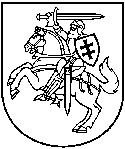 APLINKOS APSAUGOS AGENTŪRATARŠOS INTEGRUOTOS PREVENCIJOS IR KONTROLĖSLEIDIMAS Nr. TA(1, 2)- 47/T-U.1-47/2021                                                      (ūkio identifikavimo kodas)UAB „Vikonas“ Piktagalio kiaulių ferma, Dirbtuvių g.19, Piktagalio k., Anykščių r. sav., Lietuva, tel: 8 381 54397, el.paštas: vladasvikonas@gmail.com (ūkinės veiklos objekto pavadinimas, adresas, telefonas)UAB „Vikonas“, Vilniaus g. 3, LT-29145 Anykščiai, Lietuva, tel.: 8 381 54397, faks.: 8 381 52889, el.p.: vladasvikonas@gmail.com (veiklos vykdytojas, jo adresas, telefono, fakso Nr., elektroninio pašto adresas)Leidimą (be priedų) sudaro 47 lapai.Išduotas 2006 m. gruodžio 29 d .	Atnaujintas 2010 m  gruodžio mėn. 13  d.			Koreguota 2012 m. birželio 12 d.  pagal  60.6 p.  “pasikeitė veiklos vykdytojas ar pasikeitė jo pavadinimas”	Pakeistas 2021 m vasario     d.A.V.Šio leidimo parengti 3 egzemplioriai.Paraiška leidimui pakeisti suderinta su: Nacionalinio visuomenės sveikatos centro prie Sveikatos apsaugos ministerijos Utenos departamentu 2020-08-19 raštu Nr. (9-11 14.3.12 E)2-54492______________________________________________________________________________(derinusios institucijos pavadinimas, suderinimo dataI. BENDROJI DALISĮrenginio pavadinimas, gamybos (projektinis) pajėgumas arba vardinė (nominali) šiluminė galia, vieta (adresas). UAB „Vikonas“ Piktagalio kiaulių ferma, Dirbtuvių g.19, Piktagalio k., Anykščių r. sav.UAB “Vikonas“ Piktagalio kiaulių fermos yra 6 km į šiaurės vakarus nuo Anykščių miesto prie kelio Anykščiai - Subačius. Fermų teritorija užima 2,9069 ha ploto, į saugomas teritorijas nepatenka.UAB „Vikonas“ projektinis pajėgumas - 3500 vietų penimoms kiaulėms laikyti. Tai sudaro 350 SG.Ūkinės veiklos aprašymas.Auginant kiaules taikomi įvairūs technologiniai procesai. Kai UAB „Vikonas“ pradėjo kiaulininkystės veiklą, reikėjo įsigyti įvairaus amžiaus norimos veislės gyvulių veislininkystės įmonėse. Šiuo metu bendrovė apsirūpina gyvuliais iš auginamų gyvulių prieaugio. Taip daryti numatoma ir ateityje. Auginimo technologija. Šiuo metu UAB “Vikonas” augindama kiaules, taiko tokią technologiją: Paršavedės laikomos UAB „Vikonas“ eksploatuojamuose Kurklių fermos tvartuose (Kavarsko g. 17, Kurklių mstl., Anykščių r.). Paršeliai iki 1 mėn. kartu būna su paršavedėm. Paršeliai atjunkomi 28 dienų amžiaus. Nuo 15 dienos jie pradedami šerti papildomai starteriniu pašaru, kurį gamina patys fermų darbuotojai. Šį pašarą paršeliai gauna iki 50 dienų, vėliau, po atjunkymo paršeliai perkeliami į atjunkytų paršelių tvartą, kuriame yra specialiai įrengta ventiliacija ir šėrimo sistema. Nuo 50 dienos paršeliai šeriami atjunkytu paršelių pašaru. Čia paršeliai auginami iki 90 dienų amžiaus. Penėjimui jie perkeliami į Piktagalio fermos 1 ir 2 tvartus. Kai paršeliai pasiekia 35-40 kg. Svorį, pervedami į penimus ir šeriami penimų kiaulių pašaru. Į Janušavos fermą perkeliami tie paršeliai ir paršavedės, kurie parengiami skerdimui. Janušavoje yra 2 tvartai, iš kurių viename laikomi paršeliai, o kitas yra rezervinis. Gyvulių vakcinacijos. Prieš kiaulių raudonligę veislinę bandą vakcinuojama 2 kartus per metus, prieš parvovirozę- į bandą įvedamas kiaulaites, paršavedes prieš kolibakteriozę, paršelius prieš mikoplazmozę. Be vakcinavimo vykdomos šios priemonės: dehelmintizacija, ektoparazitų naikinimas, deratizacija, profilaktiniai veislinių gyvulių kraujo tyrimai, sergančių gydymas. Pašarų gamyba. Naudojamos sekančios medžiagos pašarų gamybai: kviečiai, miežiai, rugiai, kvietrugiai, žirniai, pupos, lubinai, sojos, saulėgrąžų, rapsų išspaudos ir rupiniai, žuvies ir pieno miltai bei jų pakaitalai, kieti augaliniai riebalai, duonos atliekos, salyklas. Grūdinės kultūros pašarų gamybai naudojamos išaugintos bendrovėje ir pirktos iš kitų bendrovių ir/ar ūkininkų. Kaip jau buvo minėta, bendrovėje dirbantis veterinaras sudaro kiaulėms mitybos programas, atitinkančias jų amžių. Tai užtikrina visų laikomų gyvulių (paršelių, atjunkytų, penimų pakaitinių, paršavedžių kiaulių bei kuiliių) raciono pilnavertiškumą, kas sąlygoja gerus rezultatus. Kritę gyvuliai. Visos kritusių gyvulių atliekos tvarkomos pagal “Atliekų tvarkymo taisyklėse ” numatytus reikalavimus. Mėšlo tvarkymas. Piktagalio fermų tvartuose kiaulės laikomos ant betonuotų nuolydinių grindų su grotelėmis ekskrementams nutekėti. Gaudomieji kanalai nuolydžiu sujungti su 16 m3 talpos prieduobe. Prieduobei prisipildžius iki tam tikro lygio – įsijungia mėšlo siurblio darbo ciklas- maišymas. Šiame cikle sumaišomas išsisluoksniavęs mėšlas (pluta, srutos, nuosėdos). Po maišymo ciklo trunkančio 10-15 min., siurblys persijungia į perpumpavimo ciklą. Skystasis mėšlas perpumpuojamas į skystojo mėšlo mėšlidę, kurios talpa – 3000 m3. Mėšlidė – 29,03 m skersmens ir 4,23 m aukščio cilindrinės formos statinys, kurio padas iš gelžbetonio, o šonai iš surenkamų plieno lakštų. Mėšlidėje mėšlas išsisluoksniuoja į tris sluoksnius: plutą, srutas, ir nuosėdas. Mėšlo pluta neleidžia amoniakui garuoti į aplinką. Per 8 mėn. laikotarpį azoto nuostoliai dėl garavimo vidutiniškai yra 6 proc. Mėšlas mėšlidėje kaupiamas šaltąjį metų laikotarpį- nuo lapkričio 15 d. iki kovo 15d. Augalų vegetacijos metu mėšlas iš mėšlidės išvežamas skleistuvu į ūkininkų, su kuriais sudarytos sutartys, laukus tręšimui. Kiekvieną kartą prieš atliekant tręšimo darbus mėšlas mėšlidėje permaišomas maišykle, įmontuota pačioje mėšlidėje. 20 KW galingumo maišyklė per 20-30 min. tinkamai hemogenizuoja mėšlą, todėl nuosėdos mėšlidėje nesikaupia. Mėšlui transportuoti ir skleisti ant dirvos naudojamas 14 m3 talpos universalus skleistuvas “Meyer - Lohne Rekordia”. Šis skleistuvas turi dvi ašis bei aprūpintas žemo slėgio padangomis, todėl tręšiama dirva minimaliai slegiama. Skleistuve įmontuotas tūrinis siurblys su smulkintuvu. Siurblio našumas 2 m3 / min., todėl visa cisterna išlaistoma per 7 min. Skystasis mėšlas vasaros metu skleidžiamas lauke žarniniu paskleidimo įrenginiu. Tokio skleistuvo pagalba skystasis mėšlas paskleidžiamas gana tolygiai. Naudojant velkamas žarnas skystasis mėšlas netaško augalų, o paskleistas ant nešlapio dirvos paviršiaus greitai įsigeria. Rudenį, kai vidutinė paros temperatūra ne didesnė kaip 100oC , amoniako garavimas iš dirvos labia sumažėja, todėl prieš rąžienų skutimą arba rudeninį arimą, skystajam mėšlui skleisti naudojamas skleidimo diskas. Tvartuose sukaupiamo mėšlo metinės išeigos ir maisto medžiagų kiekis laikytame įvertintas vadovaujantis Pažangaus ūkininkavimo taisyklėse ir patarimuose pateiktais duomenimis: Piktagalio fermose susidarančio skystojo mėšlo kiekis: M Piktagalio = 1,9 × 3500 = 6650 t/m, kuriame bus 13,30 t azoto (2 kg N/t mėšlo), 9,57 t fosforo (1,44 kg P2O5/ t mėšlo) ir 10,77 kalio (1,62 kg K2O/ t mėšlo) junginių. Piktagalio fermose yra srutų rezervuaras, kuriam prisipildžius, mėšlas kartu su srutomis išvežamas ir išlaistoma ūkininkų laukuose pagal sutartis. Mėšlas skleidžiamas žemėse, esančiose skirtingose vietovėse. Laukų plotas, reikalingas organines trąšas panaudoti tręšimui (išlaistymui) apskaičiuojamas pagal laikomų Gyvūnų rūšį ir skaičių bei ploto normą vienam Gyvūnui, vadovaujantis Aplinkosaugos reikalavimais mėšlui tvarkyti (Žin., 2005, Nr. 92-3434): P = ∑ ni × pi , Čia ni - atskiros rūšies Gyvūnų skaičius (vnt.), pi – reikiamas plotas (ha), tenkantis vienam Gyvūnui (iš Reikalavimų priedo).Piktagalio fermose susidarančio mėšlo ir srutų panaudojimui tręšimui (išlaistymui) reikės:P Piktagalio = 3500 × 0,06 = 210 ha (kiaulės nuo 2 iki 8 mėn.) TL plotas (P) pagal azoto kiekį susidarančiame mėšle apskaičiuojamas taip: P = Q/MTN, čia Q – bendrojo azoto ištekliai (kg). P = 32260/170 = 189,8 h.Bendrovė yra sudariusi sutartis su sudarė sutartį su sklypų savininkais dėl sklypų naudojimo srutų įterpimui (išpylimui) į dirvą. 2020 m bendras sklypų plotas  sudarė 261,666 ha. Aplinkosaugos reikalavimai mėšlui tvarkyti (Žin., 2005, Nr. 92-3434) nustato, kad per metus patenkančio į dirvą bendrojo azoto kiekis (Nb) neturi viršyti 170 kg/ha. Didžiausias apskaičiuotas bendrojo azoto esantis Piktagalio fermos mėšle – 13,3 t. Skleidžiant (įterpiant) mėšlą į 261,666 ha plotą į dirvą pateks maksimaliai 50,8 kg Nb/ha, t.y. žymiai mažiau, nei leistina metinė azoto norma. Sutartyse numatyta srutų išpylimą atlikti du kartus per metus, neviršijant vienkartinio 20 t/ha išpilamų srutų kiekio. Srutų įterpimas atliekamas per 12 val, nuo jo paskleidimo ). Organizuojant tręšimo darbus bus užtikrinamas organinių trąšų transportavimas sandariomis transporto priemonėmis, neteršiant kelių. Atliekant tręšimo darbus bus siekiama, kad dirva būtų kuo mažiau suslegiama ir važiuojama per lauką ekonomiškiausiu būdu, nevažinėjant padrikai.Organinės trąšos skleidžiamos nuo balandžio 1 d. iki lapkričio 15 d. ant neįšalusios, neįmirkusios ir nešlapios žemės, darbo dienomis. Išimtinais atvejais, esant sausam, šiltam ir ilgam rudeniui, kai laukai ariami vėliau arba esant ankstyvam ir šiltam pavasariui, kai laukai ariami anksčiau, apie planuojamą vėlesnį arba ankstesnį tręšimą įsipareigojame informuoti Aplinkos apsaugos departamento prie Aplinkos ministerijos, Anykščių aplinkos apsaugos inspekciją. Prieš naudojant skystąjį mėšlą dirvoms tręšti, jis bus permaišomas (homogenizuojamas), naudojant hidraulines arba mechanines maišykles. Laukai, skirti daržovėms auginti, mėšlu arba srutomis tręšiami tik prieš sėją arba nuėmus derlių, o pievos ir ganyklos šienaujamos ar jose galvijai ganomi praėjus ne mažiau kaip 2 savaitėms nuo jų tręšimo. Mėšlas ir srutos laukuose paskleidžiami ne didesniu kaip 15% netolygumu, nutraukiant skleidimą galulaukėse (kadangi galulaukės yra daug važinėjamos, o įdrėkusi galulaukių dirva gali būti labai suslegiama ratais). Tirštas ir pusiau skystas mėšlas, paskleistas ant dirvos paviršiaus, po jo paskleidimo įterpiamas ne vėliau kaip per 12 valandų. Prieš pradedant tręšimo darbus, lauke gairėmis atžymimos visos apsauginės juostos nuo vandens telkinių, sodybų, ETL ir kt. Mechanizatoriams, vykdantiems tręšimo darbus, bus pateikti nurodymai, kaip laikytis nustatytų skleidimo normų (greitis skleidimo metu, atstumai tarp technologinių vėžių), nepažeisti gairėmis apribotų apsauginių juostų.Kitam asmeniui daugiau kaip 50 t organinių trąšų (OT) per metus perduoti tik rašytinio susitarimo pagrindu ir tik asmeniui, turinčiam teisę panaudoti perduodamą OT kiekį (pvz., turinčiam pakankamą tinkamų tręšti žemių plotą bei galimybes tinkamai atlikti tręšimo darbus (pats turi tinkamas priemones tręšimo darbams atlikti arba OT tiekėjas savo priemonėmis vykdo tręšimo darbus), teisę gaminti kompostą ar pan.).Teikti informaciją aplinkosaugos pareigūnams apie atliekamus darbus ir sudaryti galimybę jiems imti mėginius iš skleistuvo bei atlikti kitus kontrolinius matavimus skleidimo metu; apie technologinės nesėkmės (avarinį) įvykį (srutų ištekėjimą neleistinoje vietoje ir pan.) informuoti Aplinkos apsaugos departamento prie Aplinkos ministerijos, Anykščių aplinkos apsaugos inspekciją.Dokumentus, įrodančiu teisėtą OT panaudojimą, perdavimą arba realizavimą, saugoti ne trumpiau kaip du metus. Organinės trąšos (OT) nebus naudojamos: - požeminių vandens telkinių, kurių vanduo naudojamas centralizuotam vandentiekiui, apsaugos zonose (pirmos ir antros juostų teritorijose); - vandens telkinių pakrantės apsaugos juostose; - vandens telkinių apsaugos zonose, neįterpiant jų į gruntą, arčiau nei per 100 metrų nuo vandens telkinio kranto linijos, kai pakrantės nuolydis mažesnis kaip 5 laipsniai, ir arčiau nei per 200 metrų nuo kranto linijos, kai pakrantės nuolydis didesnis kaip 5 laipsniai bei įterpiant juos į gruntą, arčiau nei per 5 metrus nuo sureguliuotų upelių, melioracijos griovių ir kanalų, kai jų baseino plotas mažesnis kaip 10 km2 , ir arčiau nei per 10 metrų nuo vandens apsaugos juostos, kai vandens telkinių baseino plotas ne mažesnis kaip 10 km2; - sanitarinėse apsaugos zonose iki gyvenviečių, naudojant mobiliusius skleistuvus – 100 m atstumu, įterpiant į dirvą – 50 m atstumu; nuo kitų pavienių sodybų/pastatų, suderinus su sodybų/pastatų gyventojais /savininkais – bet ne arčiau kaip 50 m atstumu; Vienkartinė tręšimo norma (VTN) bendrajam azotui iki liepos 1 d. gali būti lygi metinei (MTN). Visas Nb kiekis, įterpiamas į dirvožemį nuo liepos 1 d. iki gruodžio 1d., negali viršyti 80 kg/ha. Iki spalio 1 d. rudeninį tręšimą galima vykdyti visose dirvose, o vėliau – tik žalienose (daugiametėmis žolėmis apaugusiuose laukuose, pievose ir ganyklose). Didžiausia vienkartinė srutų, skystojo mėšlo arba kitų skystų OT skleidimo apkrova (VSA), kai organinėse trąšose Nb yra: - < 0,01 proc. (100 mg/l) neturi viršyti 300 m3/ha; 0,01–0,05 proc.- (100–500 mg/l) – 200 m3/ha; 0,05–0,1 proc.- (500–1000 mg/l) – 100 m3/ha; 0,1 proc. (1000- mg/l) – 50 m3/ha. Dezinfekcija. Tvartai po kiekvieno paršelių atjunkymo bei nupenėtų bekonų išvežimo (4 kartai metuose) dviejų dienų laikotarpyje plaunami vandenį tausojančiais aparatais. Prieš tvarto dezinfekciją tvarto grindys, grindų elementai bei kiti įrengimai plaunami aukšto slėgio aparatais KARCHER. Tokiu būdu nuo visų paviršių pašalinami mėšlo likučiai bei dulkės. Plovimo nuotekos – vanduo+dulkės+mėšlas – pašalinami į mėšlo kolektorių ir nuteka į siurblinę. Po dezinfekcijos tvarto ventiliacija uždaroma 10-12 val. Po to tvartai vėdinami. Dezinfekuoti tvartai apipurškiami kalkėmis apie 50 g/m2 norma. Sudaryta sutartis su dezinfekcijos paslaugas teikiančia įmone UAB „Dezinfekcijos paslaugos“. Atliekos. Esamoje ūkinėje veikloje susidarančios atliekos saugomos bendrovės teritorijoje tam specialiai skirtose patalpose ir išvežamos pagal sutartis atliekas tvarkančių įmonių, kurios turi teisę tvarkyti tokias atliekas ir yra registruotos Atliekas tvarkančių įmonių registre, prisilaikant nustatytų terminų pavojingoms ir nepavojingoms atliekoms laikyti. Pavojingos atliekos objekte laikomos ne ilgiau nei 6 mėn., nepavojingos – ne ilgiau nei vieneri metai nuo jų susidarymo.3. Veiklos rūšys, kurioms išduodamas leidimas: Vadovaujantis Statistikos departamento prie Lietuvos Respublikos Vyriausybės direktoriaus
2007-10-31 įsakymu Nr. DĮ-226 „Dėl Ekonominės veiklos rūšių klasifikatoriaus patvirtinimo“ (Žin., 2007, Nr.119-4877), pareiškiama ūkinė veikla priskiriama:Lietuvos Respublikos Aplinkos ministro 2013 m. liepos 15 d. įsakymu Nr. D1-528 patvirtintą „Dėl taršos integruotos prevencijos ir kontrolės leidimų išdavimo, pakeitimo ir galiojimo panaikinimo taisyklių patvirtinimo“ 1 priedą, įmonėje vykdoma veikla priskirtina Tisyklių 1 priedo įrenginiams pagal 6.6 punktą „Intensyvus paukščių arba kiaulių auginimas, kai: 6.6.2. yra daugiau kaip 2 000 vietų mėsinėms kiaulėms (daugiau kaip 30 kg). UAB „Vikonas“ projektinis pajėgumas - 3500 vietų penimoms kiaulėms laikyti. Tai sudaro 350 SG.1 lentelė. Įrenginyje leidžiama vykdyti ūkinė veikla Veiklos rūšys, kurioms priskirta šiltnamio dujas išmetanti ūkinė veikla, įrenginio gamybos (projektinis) pajėgumas. Ūkinė veikla nepatenka į Lietuvos Respublikos klimato kaitos valdymo finansinių instrumentų įstatymo 1 priede nurodytų veiklų sąrašą. Vištų auginimo metu šiltnamio efektą sukeliančių dujų į atmosferą nebus išmetama5. Informacija apie įdiegtą vadybos sistemą.UAB “Vikonas” Piktagalio fermoje dirba 3 darbuotojai. Aukščiausias valdymo organas yra akcininkas, už kurio politikos ir sprendimų įgyvendinimą, už bendrą aplinkos apsaugos reikalavimų laikymąsi įmonėje ir visose jos veiklos srityse atsako direktorius. Direktoriui tiesiogiai ir netiesiogiai pavaldūs visi bendrovės darbuotojai. Tiesiogiai direktoriui pavaldūs: apskaitininkė, gamybos vadybininkas, vyr. buhalteris kiaulininkystės darbų koordinatorius, personalo specialistė bei darbų saugos organizatorius. Kiaulininkystės darbų koordinatorius kontroliuoja visą veiklą, susijusią su kiaulių fermomis. Jam tiesiogiai pavaldūs yra: inžinierius, fermos vedėjas. Fermos vedėjui tiesiogiai pavaldus veterinarijos felčeris. Bendrovės darbuotojų statusas, pavaldumas bei pareigos pagal jų kompetenciją nurodytos darbo sutartyje tarp bendrovės ir darbuotojo bei darbuotojų pareigybinėse instrukcijose, kur atsižvelgiant į vykdomą veiklą bei atsakomybės lygį, nurodomi įpareigojimai, susiję su aplinkos apsaugos reikalavimų vykdymu įmonėje. Atsakingu už mokesčių už aplinkos teršimą iš stacionarių ir mobilių taršos šaltinių sudarymą, atliekų apskaitos vedimą bei pavojingų atliekų pridavimą utilizavimui paskirtas direktorius Vladas Gindrėnas. Ūkinės veiklos aplinkosauginė priežiūra vykdoma atliekant nuotekų laboratorinę kontrolę, vedant paimamo vandens, susidarančių atliekų apskaitą ir užtikrinant kitų aplinkos taršą mažinančių priemonių, aprašytų gamtos išteklių taupymo ir atliekų mažinimo plane, įgyvendinimą. UAB „JARA“ vykdant veiklą nuo 1991 m. nuolatinis dėmesys buvo skiriamas gamybos modernizavimui, ir aplinkosaugos priemonių gerinimui. 2005 m pateikta paraiška gauti paramai pagal kaimo plėtros 2004-2006 metų plano priemonę „Standartų laikymasis“. Įgyvendinus numatytą priemonę fermoje skysto mėšlo kaupimas atitinka ES standartus, nes penkios mėšlo surinkimo duobės, kurios kėlė grėsmę dėl aplinkos užteršimo, likviduotos, įgyvendinus srutų ūkio sutvarkymo projektą , t.y. srutos iš kiaulidžių surenkamos į antžeminį rezervuarą iš plieno lakštų, padengtų antikorozine danga, į kurį srutos iš patalpų būtų transportuojamos vamzdžiais požeminėmis linijomis siurblių pagalba. Darbai baigti - 2007 m.. Sukauptos srutos naudojamos įterpimui (išpylimui) į dirvą. 2020 m bendras sklypų plotas  sudarė 261,666 ha. Sklypų savininkų sąrašas su nuomojamų sklypų plotais pateikiamas paraiškos 4 priede.6. Asmenų atsakomybė pagal pateiktą deklaraciją.Atsakingu už mokesčių už aplinkos teršimą iš stacionarių ir mobilių taršos šaltinių sudarymą, atliekų apskaitos vedimą bei pavojingų atliekų pridavimą utilizavimui UAB „Vikonas“ direktorius Vladas Gindrėnas.2 lentelė. Įrenginio atitikties GPGB palyginamasis įvertinimasVadovaujantis Lietuvos Respublikos aplinkos ministerijos duomenimis, paukščių auginimo įrenginiams, kuriuose auginama daugiau nei 40000 paukščių, taikomi Europos Sąjungos geriausi prieinami gamybos būdai (toliau GPGB) (www.am.lt, www.gamta.lt, http://eippcb.jrc.es/). II. LEIDIMO SĄLYGOS3 lentelė. Aplinkosaugos veiksmų planas Kiaulių fermoje naudojamos technologijos atitinka ES GPGB reikalavimus, todėl aplinkosaugos veiksmų planas nesudaromas. 7. Vandens išgavimas. UAB „Vikonas“ gėlą geriamąjį vandenį išgauna iš nuosavo gręžinio Nr.3532 esančio nuosavoje vandenvietėje. Išteklių aprobavimo dokumento data 2019 11 29 Nr. 1-381.4 lentelė. Duomenys apie paviršinį vandens telkinį, iš kurio leidžiama išgauti vandenį, vandens išgavimo vietą ir leidžiamą išgauti vandens kiekį Vanduo iš paviršinio vandens telkinio nenaudojamas. 5 lentelė. Duomenys apie leidžiamą išgauti požeminio vandens kiekį8. Tarša į aplinkos orą.Duomenys apie numatomus į aplinkos orą išmesti teršalus naudojami iš 2020 m gegužės mėn. atliktos ir AAA  priimtos Aplinkos oro taršos šaltinių ir iš jų išmetamų teršalų inventorizacijos ataskaitos. Objekte vykdoma veikla nepakito, t.y. projektiniai laikomų kiaulių kiekiai yra identiški ankstesniems.Piktagalio kiaulių auginimo fermoje įvertinti 6 neorganizuoti aplinkos oro taršos šaltiniai. Teritorijoje eksploatuojami 4 tvartai (001-026 taršos šaltiniai), kuriuose auginamos penimos kiaulės. Kiaulių auginimo metu į aplinkos išsiskiria amoniakas, lakieji organiniai junginiai (LOJ) ir kietosios dalelės (C). Tvartuose susidarantis mėšlas saugomas mėšlidėje (601 taršos šaltinis). Mėšlo saugojimo metu į aplinkos orą išsiskiria amoniakas ir azoto oksidai (C). Mėšlo paskleidimo laukuose metu į aplinkos orą išsiskiria amoniakas. Išsiskiriančių į aplinkos orą amoniako, lakiųjų organinių junginių (LOJ), azoto oksidų (C) ir kietųjų dalelių (C) kiekiai įvertinti skaičiavimo būdu.6 lentelė. Leidžiami išmesti į aplinkos orą teršalai ir jų kiekis7 lentelė. Leidžiama tarša į aplinkos orą8 lentelė. Leidžiama tarša į aplinkos orą esant neįprastoms (neatitiktinėms) veiklos sąlygomsTarša į aplinkos orą esant neįprastomis (neatitiktinėms) veiklos salygomis nesusidarys.  9. Šiltnamio efektą sukeliančios dujos (ŠESD).9 lentelė. Veiklos rūšys ir šaltiniai, iš kurių į atmosferą išmetamos ŠESD, nurodytos Lietuvos Respublikos klimato kaitos valdymo finansinių instrumentų įstatymo 1 priedeŪkinė veikla nepatenka į Lietuvos Respublikos klimato kaitos valdymo finansinių instrumentų įstatymo 1 priede nurodytų veiklų sąrašą. Kiaulių auginimo metu šiltnamio efektą sukeliančių dujų į atmosferą nebus išmetama.10. Teršalų išleidimas su nuotekomis į aplinką ir (arba) kanalizacijos tinklus.  Paviršinės (lietaus) nuotekosUAB „Vikonas“ Piktagalio kiaulių fermos teritorija užima 2,9069 ha. Asfaltuotų/betonuotų dangų įmonės teritorijoje nėra. Gamybinėje teritorijoje nėra potencialiai pavojingų (sistemingai teršiamų) zonų, todėl paviršinių nuotekų užterštumas atitinka aplkosauginius reikalavimus tokių nuotekų išleidimui į aplinką. Įmonės teritorijoje susidarusios paviršinės nuotekos dėl smėlinių gruntų geros filtracijos susigeria į gruntą. Paviršinės nuotekos nuo pastatų stogų nebus užterštos pavojingomis medžiagomis ir be valymo, apskaitos ir kokybės kontrolės lietvamzdžiais nuvedamos į šalia tvartų esančius žalius plotus ir gruntą, kadangi jų užterštumas pagal BDS7, naftos produktus ir skendinčias medžiagas neviršys Paviršinių nuotekų tvarkymo reglamente į aplinką išleidžiamoms paviršinėms nuotekoms nustatytų normatyvų. Vadovaujantis Paviršinių nuotekų tvarkymo reglamentu (2007-04-02 įsakymas Nr. D1-193) pažymime, kad UAB „Vikonas“ paviršinių nuotekų surinkimo plotų neturi ir objekto teritorijoje galimai teršiamų teritorijų nėra.  Pagal paviršinių nuotekų tvarkymo reglamento V skyriaus 18 punktą, paviršinių nuotekų, išleidžiamų į aplinką užterštumas neturi viršyti :skendinčių medžiagų vidutinė metinė koncentracija – 30 mg/l, didžiausia momentinė koncentracija – 50 mg/l;naftos produktų vidutinė metinė koncentracija –5 mg/l, didžiausia momentinė koncentracija – 7mg/l.BDS7 didžiausia momentinė koncentracija – 10 mg/l. Vadovaujantis Lietuvos Respublikos aplinkos ministro 2007 m. balandžio 2 d. Nr. D1-193 įsakymus „Dėl Paviršinių nuotekų tvarkymo reglamento patvirtinimo“ paviršinės nuotekos turi būti tvarkomos atskirai nuo buitinių, komunalinių ir gamybinių nuotekų. paviršinės nuotekos, atskiromis surinkimo sistemomis surenkamos nuo teritorijų, kuriose nėra taršos pavojingosiomis medžiagomis šaltinių (pvz., pastatų stogai ir pan.), gali būti išleidžiamos į aplinką be valymo, apskaitos ir kokybės kontrolės.Buitinės nuotekosUAB „Vikonas“ Piktagalio fermoje dirba 3 darbuotojai. 2 iš jų dirba kasdien tik po 2 arba 3 val. Objekto buitinės nuotekos susiformuoja praustuvėse ir tualetuose.Vandens sunaudojimas darbuotojų buitinėms reikmėms – 150 m3/metus.Nevalytos buitinės nuotekos maišomos su mėšlu ir kaupiamos srutų mėšlidėje, nes pagal Lietuvos Respublikos Aplinkos ministro ir Lietuvos Respublikos žemės ūkio ministro isakymą Nr. D1-367/3D-342,  2005 m. liepos 14 d. „Dėl mėšlo ir srutų tvarkymo aplinkosaugos reikalavimų aprašo patvirtinimo“ 31.1.2. punktą: „nevalytos buitinės ir kitos artimos jų sudėčiai nuotekos gali būti kaupiamos srutų kauptuvuose ar srutų surinkimo ir kaupimo įrenginiuose, jeigu numatomų kaupti nuotekų kiekis per metus neviršys 20 proc. viso per metus susidariusio srutų ar skystojo mėšlo kiekio“. Susidariusios buitinės nuotekos sudaro tik 2,25 % nuo bendro mėšlo kiekio. Gamybinės nuotekos. Gamybinės (tvartų plovimo) nuotekos kanalizuojamos į 16 m3 talpos prieduobę iš kurios siurblių pagalba perpumpuojamos į mėšlidę. Tvartų plovimui per metus sunaudojama: 12 m3 × 4 × 2,89 = 138,72 m3/m. vandens, tai skaičiuojame, kad tiek pats susidarys gamybinių nuotekų. Gamybinės nuotekos (srutos) sumaišomos su mėšlu ir naudojamos laukams tręšti. Vadovaujantis LR aplinkos ministro ir LR žemės ūkio ministro 2011-09-26 įsakymo Nr. D1-735/sD-700 (Valst. žin. 2011-09-30, Nr. 118-5583) patvirtintu „Mėšlo ir srutų tvarkymo aplinkosaugos reikalavimų aprašo“ 31.1.2. punktu nevalytos buitinės ir kitos artimos jų sudėčiai nuotekos gali būti kaupiamos srutų kauptuvuose ar srutų surinkimo ir kaupimo įrenginiuose, jeigu numatomų kaupti nuotekų kiekis per metus neviršys 20% viso per metus susidarančio skystojo mėšlo kiekio. Gamybinių (tvartų plovimo) nuotekų per metus susidaro 138,72 m3, kas sudaro apie 2% bendro mėšlo kiekio.10 lentelė. Leidžiama nuotekų priimtuvo apkrovaPastaba: Gamybinės (tvartų plovimo) nuotekos kanalizuojamos į 16 m3 talpos prieduobę iš kurios siurblių pagalba perpumpuojamos į mėšlidę.11 lentelė. Į gamtinę aplinką leidžiamų išleisti nuotekų užterštumasĮ paviršinio vandens telkinį nuotekos neišleidžiamos11. Dirvožemio apsauga. Reikalavimai, kuriais siekiama užkirsti kelią teršalų išleidimui į dirvožemį.  Fermose vykdoma veikla nesukels dirvožemio užterštumo tiek tvartų teritorijoje tiek tręšiamuose laukuose, kadangi bus naudojami patikimi ir hermetiški įrenginiai. Mėšlo skleidimo metu dirvožemio erozijos pavojaus nebus, kadangi bus naudojamos nedidelės skleidimo normos – iki 50 m3/ha. Skleidimo netolygumas bus nedidesnis nei 15 proc. Taigi paskleidus skystąjį mėšlą sluoksniu iki 5 mm ant dirvos pavišiaus jis susikaups tik tarp dirvos makroagregatų ir nesudarys paviršinio nuotėkio – taigi nesukels dirvos erozijos.12. Atliekų susidarymas. Įmonėje susidarančios atliekos (pavadinimas, kodas). Esamoje ūkinėje veikloje susidarančios atliekos saugomos bendrovės teritorijoje tam specialiai skirtose patalpose ir išvežamos pagal sutartis atliekas tvarkančių įmonių, kurios turi teisę tvarkyti tokias atliekas ir yra registruotos Atliekas tvarkančių įmonių registre, prisilaikant nustatytų terminų pavojingoms ir nepavojingoms atliekoms laikyti. Ūkinės veiklos metu gali susidaryti mišrios komunalinės atliekos (20 03 01).Kiaulių auginimo metu susidaro: gyvūninės kilmes atliekos – II kategorijos šalutinis gyvūninis produktas (ŠGP). Kritę gyvuliai, kurių susidaro iki 1,5 t/metus, renkami į konteinerius ir sunešami į šaldymo patalpą. Šioje patalpoje specialiuose konteineriuose laikomi kritę gyvuliai išvežami tik tam tikslui naudojamu specialiu transportu konteineriams vežti. Šalutiniai gyvūniniai produktai tvarkomi pagal Valstybinės maisto ir veterinarijos tarnybos direktoriaus 2012-01-20 įsakyme Nr. B1-45 „Dėl Valstybinės maisto ir veterinarijos tarnybos direktoriaus 2005-03-23 įsakymo Nr. B1-190 „Dėl šalutinių gyvūninių produktų ir perdirbtų šalutinių gyvūninių produktų tvarkymo ir apskaitos reikalavimų patvirtinimo“ pakeitimo“ (Žin., 2012, Nr. 13-595), nurodytus reikalavimus. Kritusių gyvulių apskaitai vedamas šalutinių gyvūninių produktų apskaitos žurnalas. Apie kritusius kiaulių fermoje gyvūnus nedelsiant pranešama šalutinių gyvūninių produktų tvarkytojui.12.1. Nepavojingųjų atliekų apdorojimas (naudojimas ar šalinimas, įskaitant laikymą ir paruošimą naudoti ar šalinti):12 lentelė. Leidžiamos naudoti, išskyrus numatomas laikyti ir paruošti naudoti, nepavojingosios atliekos Objekte atliekos nebus naudojamos, todėl lentelė nepildoma.13 lentelė. Leidžiamos šalinti, išskyrus numatomas laikyti ir paruošti šalinti, nepavojingosios atliekos Objekte atliekos nebus šalinamos, todėl lentelė nepildoma.14 lentelė. Leidžiamos paruošti naudoti ir (ar) šalinti nepavojingosios atliekos Objekte atliekos nebus paruošiamos naudoti ir (ar) šalinti, todėl lentelė nepildoma.15 lentelė. Leidžiamas laikyti nepavojingųjų atliekų kiekis Objekte atliekos nebus laikomos, todėl lentelė nepildoma.16 lentelė. Didžiausias leidžiamas laikyti nepavojingųjų atliekų kiekis jų susidarymo vietoje iki surinkimo (S8) Objekte susidarius atliekų nenumatoma laikyti  taikant S8 kodą, todėl lentelė nepildoma.12.2. Pavojingųjų atliekų apdorojimas (naudojimas ar šalinimas, įskaitant laikymą ir paruošimą naudoti ar šalinti):17 lentelė. Leidžiamos naudoti, išskyrus numatomas laikyti ir paruošti naudoti, pavojingosios atliekos Objekte atliekos nebus naudojamos, todėl lentelė nepildoma. 18 lentelė. Leidžiamos šalinti, išskyrus numatomas laikyti ir paruošti šalinti, pavojingosios atliekos  Objekte atliekos nebus šalinamos, todėl lentelė nepildoma.19 lentelė. Leidžiamos paruošti naudoti ir (ar) šalinti pavojingosios atliekos Objekte atliekos nebus paruošiamos naudoti ir (ar) šalinti, todėl lentelė nepildoma.20 lentelė. Didžiausias leidžiamas laikyti pavojingųjų atliekų kiekis   Objekte atliekų laikyti nenumatoma, todėl lentelė nepildoma.21 lentelė. Leidžiamas laikyti pavojingųjų atliekų kiekis jų susidarymo vietoje iki surinkimo (S8) Objekte pavojingųjų atliekų laikyti nenumatoma, todėl lentelė nepildoma.  13. Sąlygos pagal Atliekų deginimo aplinkosauginių reikalavimų, patvirtintų Lietuvos Respublikos aplinkos ministro 2002 m. gruodžio 31 d. įsakymu Nr. 699 „Dėl Atliekų deginimo aplinkosauginių reikalavimų patvirtinimo“, 8, 81 punktuose nurodytą informaciją. Įmonėje atliekos nebus deginamos, todėl duomenys neteikiami. 14. Sąlygos pagal Atliekų sąvartynų įrengimo, eksploatavimo, uždarymo ir priežiūros po uždarymo taisyklių, patvirtintų Lietuvos Respublikos aplinkos ministro 2000 m. spalio 18 d. įsakymu Nr. 444 „Dėl Atliekų sąvartynų įrengimo, eksploatavimo, uždarymo ir priežiūros po uždarymo taisyklių patvirtinimo“, 50, 51 ir 52 punktų reikalavimus.Įmonė nenumato eksploatuoti sąvartynų, todėl duomenys neteikiami15. Atliekų stebėsenos priemonės. Atliekų stebėsenos priemonės nenustatomos.16. Reikalavimai ūkio subjektų aplinkos monitoringui (stebėsenai), ūkio subjekto monitoringo programai vykdyti. Aplinkos monitoringas, apimantis įvairias reguliariųjų stebėjimų ir jų registravimo rūšis, privalo būti vykdomas pagal veiklos vykdytojo parengtą ir Aplinkos apsaugos agentūros patvirtintą aplinkos monitoringo programą (-as).17. Leidžiamas triukšmo išmetimas, reikalavimai triukšmui valdyti ir triukšmo mažinimo priemonės. Triukšmo lygio tvartuose ir šalia jų sumažinimui įrengta automatizuota vėdinimo sistema – ventiliatoriai dirba palaikant optimalias mikroklimato sąlygas. Reguliariai tikrinami tvartų ventiliatorių guoliai ir sparnuočių balansas, valomi ortakiai. Išjungiami visi triukšmą keliantys įrenginiai, kai tvartai nėra naudojami. Transporto priemonių stovėjimo metu varikliai laikomi užgesinti. Vakaro ir nakties metu nebus vykdomi darbai, kurie gali būti atlikti dienos metu.UAB „Vikonas“ fermų teritorijoje padidinto triukšmo šaltinių nėra, papildomos triukšmo mažinimo priemonės nenumatomos.Turi būti užtikrinama, Nacionalinio visuomenės sveikatos centro prie Sveikatos apsaugos ministerijos Utenos departamento 2020-08-19 raše Nr. (9-11 14.3.12 E)2-54492 nustatyta sąlyga, kad su vykdoma ūkine veikla susijęs triukšmas artimiausioje gyvenamojoje aplinkoje neviršytų Lietuvos higienos normoje HN 33:2011 „Triukšmo ribiniai dydžiai gyvenamuosiuose ir visuomeninės paskirties pastatuose bei jų aplinkoje“, patvirtintoje Lietuvos Respublikos sveikatos apsaugos ministro 2011 m. birželio 13 d. įsakymu Nr. V-604 „Dėl Lietuvos higienos normos HN 33:2011 „Triukšmo ribiniai dydžiai gyvenamuose ir visuomeninės paskirties pastatuose bei jų aplinkoje“ patvirtinimo“, reglamentuojamų triukšmo ribinių dydžių.18. Įrenginio eksploatavimo laiko ribojimas.Įrenginio eksploatavimo laikas nėra ribojamas 19. Leidžiamas kvapo išmetimas ir kvapų valdymo (mažinimo) priemonės. Pagrindinės kvapų sklidimo iš įrenginių mažinimo priemonės yra: pašarų monitoringas, pastatų rekonstrukcija, kasdieninis valymas ir švaros palaikymas – skirta kaip galima sumažinti amoniako emisijas; atlikti laukų tręšimą esant vėsiems orams – pavasarį ir rudenį. Tirštą mėšlą įmonė pasižada įterpti per 12 val. po paskleidimo, tręšimo darbus nutraukti, jei pavėjinėje pusėje yra gyventojai, nevykdyti tręšimo darbų poilsio ir švenčių dienomis. Skystas mėšlas laukuose skleidžiamas mažai kvapus sukeliančiu būdu – velkamomis žarnomis. Mėšlo kauptuvai pagaminti iš vandeniui atsparaus betono. Mėšlas pumpuojamas į jų dugną, taip mažinant kvapus. Šios talpos uždengiamos uždangalais arba šiaudais, durpėmis. Ilgiau laikant jose mėšlą, susidaro natūrali pluta, trukdanti susidaryti garuoti amoniakui ir susidaryti kvapams.Turi būti užtikrinta, Nacionalinio visuomenės sveikatos centro prie Sveikatos apsaugos ministerijos Utenos departamento 2020-08-19 raše Nr. (9-11 14.3.12 E)2-54492 nustatyta sąlyga, kad vykdomos ūkinės veiklos skleidžiamas kvapas artimiausioje gyvenamojoje aplinkoje neviršytų Lietuvos higienos normoje HN 121:2010 „Kvapo koncentracijos ribinė vertė gyvenamosios aplinkos ore“, patvirtintoje Lietuvos Respublikos sveikatos apsaugos ministro 2010 m. spalio 4 d. įsakymu Nr. V-885 „Dėl Lietuvos higienos normos HN 121:2010 Kvapo koncentracijos ribinė vertė gyvenamosios aplinkos ore“ ir kvapų kontrolės gyvenamosios aplinkos ore taisyklių patvirtinimo“, reglamentuojamos kvapo ribinės vertės.22 lentelė. Leidžiamas kvapų išmetima20. Kitos leidimo sąlygos ir reikalavimai pagal Taisyklių 65 punktą.1. Bendrovė privalo reguliariai ir laiku kompetentingoms aplinkosaugos institucijoms teikti reikiamas ataskaitas teisės aktuose nustatytais terminais.2. Įrenginių operatorius privalo pranešti Aplinkos apsaugos agentūrai ir Aplinkos apsaugos departamento prie Aplinkos ministerijos apie bet kokius planuojamus įrenginio pobūdžio arba veikimo pasikeitimus ar išplėtimą, kuris gali daryti poveikį aplinkai.3. Įrenginių teritorija privalo būti tvarkoma ir prižiūrima taip, kad būtų išvengta neteisėto ir atsitiktinio dirvožemio, paviršinio ir požeminio vandens užteršimo bet kokiais teršalais.4. Veiklos vykdytojas privalo nedelsiant pranešti Aplinkos apsaugos departamento prie Aplinkos ministerijos apie pažeistas šio leidimo sąlygas, didelį poveikį aplinkai turintį incidentą arba avariją ir nedelsiant imtis priemonių apriboti poveikį aplinkai ir užkirsti kelią galimiems incidentams ir avarijoms ateityje. 5. Iki pilno veiklos nutraukimo veiklos vietos būklė turi būti pilnai sutvarkyta, kaip numatyta įrenginio projekte, planuose ir reglamentuose. Galutinai nutraukdamas veiklą, jos vykdytojas privalo įvertinti dirvožemio ir požeminių vandenų užterštumo būklę pavojingų medžiagų atžvilgiu. Jei dėl įrenginio eksploatavimo pastarieji labai užteršiami šiomis medžiagomis, ir jų būklė skiriasi nuo pirminės būklės eksploatavimo pradžioje, veiklos vykdytojas turi imtis būtinų priemonių dėl tos taršos mažinimo, siekdamas atkurti tą eksploatavimo vietos būklę. 6. Sekti informaciją apie vykdomos ūkinės veiklos geriausiai prieinamas technologijas ir ieškoti galimybių jas pritaikyti. Pasikeitus norminiams dokumentams, atsiradus naujiems ar įdiegus naujus technologinius sprendimus – peržiūrėti įrenginio atitikimą geriausiems prieinamiems gamybos būdams ir, esant poreikiui, pakeisti Taršos integruotos prevencijos ir kontrolės leidimą.7. Vadovautis ūkio subjektų aplinkos monitoringo nuostatų, patvirtintų Lietuvos Respublikos aplinkos ministro 20019-09-16 įsakymo Nr. D1-546 „Dėl ūkio subjektų aplinkos monitoringo nuostatų patvirtinimo“ reikalavimais, vykdant monitoringą.8. Parengti Aplinkos oro taršos šaltinių ir iš jų išmetamų teršalų inventorizacijos ataskaitą per metus nuo įrenginio paleidimo, o pasikeitus į aplinkos orą išmetamų teršalų sudėčiai bei kiekiui ar atsiradus naujam taršos šaltiniui/naujiems taršos šaltiniams informuoti Aplinkos apsaugos agentūrą ir paruošti Aplinkos oro taršos šaltinių ir iš jų išmetamų teršalų inventorizacijos ataskaitą ar ją atitinkamai patikslinti.9. Visi vykdomo aplinkos monitoringo taškai turi būti saugiai įrengti, pažymėti ir saugojami nuo atsitiktinio jų sunaikinimo/sugadinimo.10. Apskaitos ir matavimo prietaisai turi atitikti jiems keliamus metrologinius reikalavimus.11. Turi būti užtikrinta, kad ūkinės veiklos metu skleidžiamas kvapas iš kiekvieno taršos šaltinio neviršytų TIPK paraiškoje pateiktų dydžių.12. Veiklos vykdytojas privalo Aplinkos apsaugos departamento prie Aplinkos ministerijos pranešti apie naujai sudarytas arba pakeistas sutartis su žemės savininkais/valdytojais dėl srutų perdavimo laukų tręšimui.13. Esant artimiausioje gyvenamojoje vietovėje gyventojų nusiskundimams, veiklos vykdytojas privalo artimiausiose gyvenamosios paskirties patalpose bei teritorijoje atlikti rizikos veiksnių (kvapų, triukšmo) matavimą, ir nustačius viršijimus imtis priemonių, kad ribinių verčių viršijimo būtų išvengta.TARŠOS INTEGRUOTOS PREVENCIJOS IR KONTROLĖS LEIDIMO Nr. TA(1, 2)- 47/T-U.1-47/2021 PRIEDAI1. UAB „Vikonas“ Piktagalio kiaulių ferma, Dirbtuvių g.19, Piktagalio k., Anykščių r. sav., paraiška Taršos integruotos prevencijos ir kontrolės leidimui pakeisti su priedais.2. Paraiškos derinimo su Nacionalinio visuomenės sveikatos centro prie Sveikatos apsaugos ministerijos Utenos departamentu 2020-08-19 rašto Nr. (9-11 14.3.12 E)2-54492 kopija (4 psl.).3. Susirašinėjimai su veiklos vykdytoju ir kitomis institucijomis:3.1. Aplinkos apsaugos agentūros 2020-08-13 rašto Nr. (30.1)-A4-1331 „Dėl UAB „Vikonas“ Piktagalio kiaulių fermos paraiškos taršos integruotos prevencijos ir kontrolės leidimui pakeisti“ siųsto Nacionalinio visuomenės sveikatos centro prie Sveikatos apsaugos ministerijos Utenos departamentui, kopija (1 psl.);3.2. Aplinkos apsaugos agentūros 2020-08-13 rašto Nr. (30.1)-A4-1330 „Pranešimas apie UAB „Vikonas“ Piktagalio kiaulių fermos paraiškos gavimą TIPK leidimui pakeisti“ siųsto Anykščių rajono savivaldybės administracijai, kopijos (1 psl.);3.3. Aplinkos apsaugos agentūros 2020-08-13 rašto Nr. (30.1)-A4-1332 „Dėl UAB „Vikonas“ Piktagalio kiaulių fermos paraiškos taršos integruotos prevencijos ir kontrolės leidimui pakeisti“ ir 2020-09-15 rašto Nr. (30.1)-A4E-7991 „Dėl UAB „Vikonas“ Piktagalio kiaulių fermos paraiškos taršos integruotos prevencijos ir kontrolės leidimui pakeisti“ siųstų Aplinkos apsaugos departamentui prie Aplinkos ministerijos, kopijos (4 psl.);3.4. UAB „Lietuvos rytas“ laikraštyje paskelbto skelbimo apie gautą UAB „Vikonas“ Piktagalio kiaulių ferma TIPK paraišką kopija (1 psl.);3.5. Aplinkos apsaugos agentūros 2020-09-08 rašto Nr. (30.1)-A4E-7793 „Sprendimas nepriimti UAB „Vikonas“ Piktagalio kiaulių ferma paraiškos TIPK leidimui pakeisti“ ir 2020-09-29 rašto Nr. (30.1)-A4E-8499 „Sprendimas dėl UAB „Vikonas“ Piktagalio kiaulių ferma patikslintos paraiškos TIPK leidimui pakeisti grąžinimo“ siųstų UAB „Ekometrija“, kopijos (11 psl.);3.6. Aplinkos apsaugos agentūros 2020-10-05 rašto Nr. (30.1)-A4E-8705 „Sprendimas dėl UAB „Vikonas“ Piktagalio kiaulių fermos patikslintos paraiškos TIPK leidimui pakeisti priėmimo“, siųsto UAB „Ekometrija, kopija (2 psl.).4. Monitoringo programa.2021 m. balandžio  d.        (Priedų sąrašo sudarymo data)AAA direktorius                                   Rimgaudas Špokas	                 _____________                                                                    (Vardas, pavardė)                                       (parašas)			                                        A. V302648187DirektoriusRimgaudas Špokas(Vardas, pavardė)(Parašas)A sekcijaŽEMĖS ŪKIS, MIŠKININKYSTĖ IR ŽUVININKYSTĖ01Augalininkystė ir gyvulininkystė, medžioklė ir susijusių paslaugų veikla01.46Kiaulių auginimas01.46.10Kiaulių auginimas ir penėjimas mėsaiĮrenginio pavadinimasĮrenginyje planuojamos vykdyti veiklos rūšies pavadinimas pagal Taisyklių 1 priedą ir kita tiesiogiai susijusi veikla12Piktagalio kiaulių ferma6.6.2. yra daugiau kaip 2 000 vietų mėsinėms kiaulėms (daugiau kaip 30 kg)Eil. Nr.Aplinkos komponentai, kuriems daromas poveikisNuoroda į ES GPGB informacinius dokumentus, anotacijasGPGB technologijaSu GPGB taikymu susijusiosvertės, vnt.AtitikimasPasta-bos1234567Europos Komisijos įgyvendinimo sprendimas (ES) 2017/302, 2017 m. vasario 15 d., kuriuo pagal Europos Parlamento ir Tarybos direktyvą 2010/75/ES nustatomos geriausių prieinamų gamybos būdų (toliau - GPGB) išvados dėl intensyvaus naminių paukščių arba kiaulių auginimoEuropos Komisijos įgyvendinimo sprendimas (ES) 2017/302, 2017 m. vasario 15 d., kuriuo pagal Europos Parlamento ir Tarybos direktyvą 2010/75/ES nustatomos geriausių prieinamų gamybos būdų (toliau - GPGB) išvados dėl intensyvaus naminių paukščių arba kiaulių auginimoEuropos Komisijos įgyvendinimo sprendimas (ES) 2017/302, 2017 m. vasario 15 d., kuriuo pagal Europos Parlamento ir Tarybos direktyvą 2010/75/ES nustatomos geriausių prieinamų gamybos būdų (toliau - GPGB) išvados dėl intensyvaus naminių paukščių arba kiaulių auginimoEuropos Komisijos įgyvendinimo sprendimas (ES) 2017/302, 2017 m. vasario 15 d., kuriuo pagal Europos Parlamento ir Tarybos direktyvą 2010/75/ES nustatomos geriausių prieinamų gamybos būdų (toliau - GPGB) išvados dėl intensyvaus naminių paukščių arba kiaulių auginimoEuropos Komisijos įgyvendinimo sprendimas (ES) 2017/302, 2017 m. vasario 15 d., kuriuo pagal Europos Parlamento ir Tarybos direktyvą 2010/75/ES nustatomos geriausių prieinamų gamybos būdų (toliau - GPGB) išvados dėl intensyvaus naminių paukščių arba kiaulių auginimoEuropos Komisijos įgyvendinimo sprendimas (ES) 2017/302, 2017 m. vasario 15 d., kuriuo pagal Europos Parlamento ir Tarybos direktyvą 2010/75/ES nustatomos geriausių prieinamų gamybos būdų (toliau - GPGB) išvados dėl intensyvaus naminių paukščių arba kiaulių auginimoEuropos Komisijos įgyvendinimo sprendimas (ES) 2017/302, 2017 m. vasario 15 d., kuriuo pagal Europos Parlamento ir Tarybos direktyvą 2010/75/ES nustatomos geriausių prieinamų gamybos būdų (toliau - GPGB) išvados dėl intensyvaus naminių paukščių arba kiaulių auginimo1.Aplinkosaugos vadybos sistemos (AVS)GPGB (1)Siekiant pagerinti bendrą ūkių aplinkosauginį veiksmingumą, GPGB nustatytas reikalavimas įgyvendinti aplinkosaugos vadybos sistemą (AVS), pasižyminčią toliau nurodytomis savybėmis, ir jos laikytis:1. vadovybės, įskaitant aukščiausiąją vadovybę, įsipareigojimas;2. vadovybės nustatoma aplinkosaugos politika, apimanti nuolatinį įrangos aplinkosauginio veiksmingumo gerinimą;3. su finansiniu planavimu ir investicijomis susijusių būtinų procedūrų, tikslų ir uždavinių planavimas ir įgyvendinimas;4. procedūrų įdiegimas, ypatingą dėmesį skiriant:a) struktūrai ir atsakomybei;b) mokymui, informuotumui ir kompetencijai;c) ryšiams;d) darbuotojų dalyvavimui;e) dokumentacijai;f) veiksmingai proceso kontrolei;g)techninės priežiūros programoms;h)avarinei parengčiai ir reagavimui;i) aplinkos teisės aktų vykdymo užtikrinimui;5. veiklos rezultatų tikrinimas ir taisomųjų veiksmų taikymas, ypatingą dėmesį skiriant:a) stebėsenai ir matavimui (taip pat žr. Jungtinio tyrimų centro informacinę ataskaitą apie iš pramoninių išmetamųjų teršalų (PIT) įrenginių išmetamų teršalų kiekio stebėseną (angl. ROM);b) ištaisomiesiems ir prevenciniams veiksmams;c) įrašų tvarkymui; d) nepriklausomam (jei įmanoma) vidaus ar išorės auditui, siekiant nustatyti, ar AVS atitinka planuotus susitarimus, ir yra tinkamai įgyvendinama ir prižiūrima;6. aukščiausiosios vadovybės atliekama AVS ir jos nuolatinio tinkamumo, pakankamumo ir veiksmingumo peržiūra;7. švaresnių technologijų plėtros stebėjimas;8. įrenginio galutinio išmontavimo poveikio aplinkai įvertinimas naujo įrenginio projektavimo ir eksploataciniu laikotarpiu;9. reguliarus atitikties nustatytiems sektoriaus etalonams (pvz., atitikties aplinkosaugos vadybos ir audito sistemos sektoriams skirtame informaciniame dokumente nustatytiems reikalavimams) tikrinimas.Toliau nurodyti AVS aspektai yra įtraukti į GPGB specialiai dėl intensyvaus naminių paukščių arba kiaulių auginimo:10. triukšmo valdymo plano įgyvendinimas (žr. GPGB (9));11. kvapų valdymo plano įgyvendinimas (žr. GPGB (12)).Reguliariai vykdoma kiaulyno aplinkos komponentų stebėsena. Sudaromas planas, kuriame nurodoma kas bus padaryta siekiant sumažinti aplinkos komponentų taršą:- organinių trąšų naudojimo tręšimui planas;- aplinkos monitoringo vykdymas;- vandens tyrimai;- aplinkos kokybės matavimai.Darbuotojai darbus atlieka pagal standartizuotas procedūras ir patvirtintus procesus. Darbuotojai nuolat dalyvauja seminaruose, kur aiškinami aplinkosaugos reikalavimai ir mokoma elgesio su kiaulėmis taisyklių.Parengti darbo procedūrų aprašymai. Kiekvienais metais atliekami darbuotojų instruktavimai.Ūkyje vykdoma vandens ir energijos apskaita, elektroniniu būdu vykdoma atliekų susidarymo apskaita. Ūkyje periodiškai atliekami remonto ir priežiūros darbai, palaikoma švara, patalpos dezinfekuojamos.Atitinka-2.Geras šeimininkavimasGPGB (2)Tinkama įrenginio ir (arba) ūkio vieta ir veiklos erdvinis išdėstymas, siekiant:— sumažinti gyvūnų ir medžiagų (įskaitant mėšlą) vežimą,— užtikrinti tinkamą atstumą nuo apsaugos reikalaujančių jautrių receptorių,— atsižvelgti į vyraujančias klimato sąlygas (pvz., vėją ir kritulius),— atsižvelgti į galimą ūkio pajėgumų plėtrą ateityje,— užkirsti kelią vandens taršai.Tai nėra naujas ūkinės veiklos objektas. UAB "Vikonas" buvo įkurta 2011 m. Vikonių kaime , Anykščių sen., Anykščių r. Gamybiniai pastatai ir įranga buvo nuomojami iš UAB „JARA“ ir buvo tęsiama veikla - kiaulių auginimas, nekeičiant gamybinių apimčių. UAB „JARA“ kiaulių auginimo veiklą vykdė nuo 1991 m.Įmonė turi galimybę plėstis, nes vakarinėje, šiaurinėje ir rytinėje pusėje aplink įmonę gyvenamosios ar visuomeninės paskirties objektų arti nėra.  Netaikoma-3.Geras šeimininkavimasGPGB (2)Šviesti ir mokyti darbuotojus, visų pirma:— apie susijusius reglamentus, gyvulininkystę, gyvūnų sveikatą ir gerovę, mėšlo tvarkymą, darbuotojų saugą,— mėšlo vežimą ir žemės tręšimą juo,— veiklos planavimą,— nepaprastosios padėties planavimą ir valdymą,— įrangos remontą ir priežiūrą.Visiems darbuotojams sudarytos galimybės dalyvauti mokymuose, kuriuose supažindinama su aplinkosaugos ir kitais veiklai aktualiais reikalavimais. Specialistai dalyvauja kiualių augintojų organizuojamuose seminaruose, kursuose kvalifikacijai kelti. Bus įgyvendinta remonto ir priežiūros programos, kad būtų užtikrinta, jog visos struktūros ir įranga veikia gerai ir kad įrenginyje palaikoma švara. Atitinka-4.Geras šeimininkavimasGPGB (2)Parengti nepaprastosios padėties planą, skirtą veiksmams netikėto išmetamųjų teršalų išsiskyrimo atveju ir įvykus incidentams, pavyzdžiui, vandens telkinių taršai. Tai gali apimti:— ūkio planą, kuriame būtų nurodytos drenažo sistemos ir vandens/nuotekų šaltiniai,— veiksmų planus, skirtus reaguoti į tam tikrus galimus įvykius (pvz., gaisrus, prasisunkimą iš srutų talpyklų, ar jų sugriuvimą, nekontroliuojamą nuotėkį iš mėšlo krūvų, naftos išsiliejimus),— turimą įrangą, skirtą kovoti su taršos incidentu (pvz., įrangą, skirtą užkimšti žemėje esantį drenažą, užtvenkti griovius, arba išsiliejusios alyvos surinkimo sistemą).Kiaulių fermoje sudaryti gaisro prevencijos bei darbuotojų veiksmų gaisro metu planai. Esamas kiaulynas neatitinka kriterijų ir nepriskiriamas prie pavojingų įrenginių, todėl avarijų likvidavimo planas nėra privalomas. Vykdomoje veikloje avarijų, kurios stipriai užterštų aplinką nenumatoma, kadangi mėšlas laikomas sandarioje mėšlidėje, kurios pagrindas pagamintas iš gelžbetonio, o šonai iš surenkamų plieno lakštų.Atitinka-5.Geras šeimininkavimasGPGB (2)Reguliariai tikrinti, taisyti ir prižiūrėti struktūras ir įrangą, konkrečiai:— srutų saugyklas, siekiant pašalinti visus sugadinimo, būklės suprastėjimo ar srutų nutekėjimo požymius,— srutų siurblius, maišytuvus, separatorius, drėkinimo sistemas,— vandens ir pašarų tiekimo sistemas,— vėdinimo sistemą ir temperatūros jutiklius,— siloso ir transporto įrangą (pvz., sklendes, vamzdžius),— oro valymo sistemas (pvz., atliekant reguliarų jų tikrinimą). Tai gali apimti švarą ūkyje ir kenkėjų kontrolę.Pašarų tiekimo, dozavimo, vandens tiekimo, girdymo įrenginių, ventiliacinės sistemos priežiūra atliekama kasdien, o techninė patikra pagal įrenginių naudojimo instrukciją. Periodiškai tikrinami mėšlo rezervuarai ir  mėšlidė. Po kiekvieno kiaulių auginimo ciklo tvartuose yra valomos ventiliacijos, vandens tiekimo, nuotekų šalinimo sistemos.Siurblių ir slėginių vamzdynų patikra padidintu slėgiu atliekama vieną kartą metuose.Kenkėjų kontrolė vykdoma.Atitinka-6.Geras šeimininkavimasGPGB (2)Nugaišusius gyvūnus sandėliuoti taip, kad būtų išvengta išmetamųjų teršalų arba būtų sumažintas jų kiekis.Kritę gyvūnai renkami į specialius nerūdijančio konteinerius ir sunešami į šaldymo patalpą. Šioje patalpoje specialiuose konteineriuose laikomi kritę gyvūnai atiduodami UAB “Tvari energija“ tik tam tikslui naudojamu specialiu transportu konteineriams vežti.Atitinka-7.Mitybos valdymasGPGB (3)Siekiant sumažinti bendrą išsiskiriantį azoto kiekį ir, atitinkamai, amoniako išmetamųjų teršalų kiekį, ir tuo pačiu patenkinti gyvūnų maistingųjų medžiagų poreikius, pagal GPGB naudojamas racionas ir maistingumo strategija, apimantys vieną ar kelis toliau nurodytų metodų:1. Sumažinti žaliavinių baltymų kiekį naudojant pašarus, kuriuose yra subalansuotas azoto kiekis, atsižvelgiant į energijos poreikius ir į tai, kokios amino rūgštys yra lengvai virškinamos.2. Taikyti daugiaetapį šėrimą, naudojant pašarus, kurie buvo paruošti atsižvelgiant į specifinius gamybos laikotarpio reikalavimus.3. Pašarus, kuriuose yra mažai žaliavinių baltymų, papildyti pagrindinėmis amino rūgštimis.4. Naudoti patvirtintus pašarų priedus, sumažinančius bendrą išsiskiriantį azoto kiekį.Šėrimo racionai sudaryti atskiroms kiaulių grupėms pagal amžių ir svorį. Optimalūs racionai sudaromi specialistų.Atitinka-8.Su GPGB siejamas bendras išsiskiriantis azoto kiekisGPGB (4)Bendras išsiskiriantis azoto kiekis, išreikštas N/metus:Neseniai nujunkytiems paršeliams – 1,2-4,0 kgPenimoms kiaulėms – 7-13 kgPenimoms kiaulėms išsiskiriantis azoto kiekis vienoje gyvūno laikymo vietoje sudaro 3,8 kgAtitinka-9.Taupus vandens vartojimasGPGB (5)Suvartojamo vandens kiekio registravimas.Vartojamas vanduo apskaitomas registruojant vandens skaitliukų rodmenisAtitinka-10.Taupus vandens vartojimasGPGB (5)Vandens nutekėjimo aptikimas ir pašalinimas.Periodiškai vykdoma vandentiekio techninė priežiūra, šalinami gedimai. Vandens prietaisai kalibruojami, o pratekėjimai nustatomi kasdien apžiūrint.Atitinka-11.Taupus vandens vartojimasGPGB (5)Tvartų ir įrangos valymas naudojant didelio slėgio valymo įrangą.Tvartų vidus ir įrengimai plaunami taupiu mobiliu aukšto slėgio vandens plovimo įrenginiu KARCHER.Tvartų vidus ir įrengimai plaunami aukšto spaudimo vandens valytuvais. Atitinka-12.Taupus vandens vartojimasGPGB (5)Konkrečiai gyvūnų kategorijai tinkamos įrangos (pvz., automatinių girdyklų, apvalių girdyklų, vandens lovių), pasirinkimas ir naudojimas tuo pačiu užtikrinant prieinamumą prie vandens (ad libitum).Kiaulių fermoje naudojamos čiulptukinės girdyklos (be vandens protekio) ir vanduo kiualėms prieinamas bet kuriuo paros metu.Atitinka-13.Taupus vandens vartojimasGPGB (5)Geriamojo vandens įrangos tikrinimas ir (prireikus) reguliarus kalibravimas.Vandens skaitliukai metrologiškai tikrinami ne rečiau, kaip kartą per 2 metus.Atitinka-14.Taupus vandens vartojimasGPGB (5)Neužteršto lietaus vandens pakartotinis naudojimas valymui.Paviršinės nuotekos nuo pastatų stogų ir kitų kietų dangų nėra organizuotai surenkamos, o natūraliai infiltruojamos į gruntą ir žaliuosius plotus. Dėl saugumo reikalavimų lietaus vandens neplanuojama naudoti gamybinėje veikloje.Netaikoma-15.Nuotekų išmetamieji teršalaiGPGB (6)Siekti, kad užterštos kiemo erdvės būtų kuo mažesnės. Pagrindinė penimų kiaulių laikymo veikla ir toliau bus vykdoma tvartuose. Atitinka-16.Nuotekų išmetamieji teršalaiGPGB (6)Taupiai naudoti vandenį.Vartojamas vanduo apskaitomas registruojant vandens skaitliukais. Po kiaulių auginimo ciklo, išvarius gyvulius iš tvarto, tvartai sudrėkinami lašeliniu būdu prieš plovimą, tokiu būdu plovimo metu sunaudojama mažiau vandens. Tvartai plaunami aukšto slėgio vandens plovimo įrenginiu, kurio naudojimo metu sunaudojama mažiau vandens.Atitinka-17.Nuotekų išmetamieji teršalaiGPGB (6)Atskirti neužterštą lietaus vandenį nuo nuotekų srautų, kuriuos reikia valyti.Paviršinės nuotekos nuo pastatų stogų ir kietų dangų nebus surenkamos, o infiltruojamos į gruntą. Kadangi kiaulės laikomos patalpose, kiaulyno teritorija nepriskiriama galimai teršiamai teritorijai.Atitinka-18.Nuotekų išmetamieji teršalaiGPGB (7)Nuotekos turi nutekėti į tam skirtą talpyklą arba į srutų saugyklą.Buitinės nuotekos maišomos su mėšlu, nes pagal Lietuvos Respublikos Aplinkos ministro ir Lietuvos Respublikos žemės ūkio ministro isakymą Nr. D1-367/3D-342,  2005 m. liepos 14 d. „Dėl mėšlo ir srutų tvarkymo aplinkosaugos reikalavimų aprašo patvirtinimo“ 31.1.2. punktą: „nevalytos buitinės ir kitos artimos jų sudėčiai nuotekos gali būti kaupiamos srutų kauptuvuose ar srutų surinkimo ir kaupimo įrenginiuose, jeigu numatomų kaupti nuotekų kiekis per metus neviršys 20 proc. viso per metus susidariusio srutų ar skystojo mėšlo kiekio“. Susidariusios buitinės nuotekos sudaro tik 2,25 % nuo bendro mėšlo kiekio.Gamybinės – po plovimo patenka į 16 m3 talpos prieduobę iš kurių siurblių pagalba perpumpuojamos į mėšlidę, kurios skersmuo 29,03 m, aukštis 4,23 m (rezervuaro talpa – 3000 m3). Mėšlidės pagrindas pagamintas sandaraus gelžbetonio, sienos – iš surenkamų plieno lakštų. Atitinka-19.Nuotekų išmetamieji teršalaiGPGB (7)Nuotekas reikia išvalyti.Gamybinės (tvartų plovimo) nuotekos kanalizuojamos į 16 m3 talpos  prieduobę iš kurios siurblių pagalba perpumpuojamos į mėšlidę.Buitinės nuotekos maišomos su mėšlu, nes pagal Lietuvos Respublikos Aplinkos ministro ir Lietuvos Respublikos žemės ūkio ministro isakymą Nr. D1-367/3D-342,  2005 m. liepos 14 d. „Dėl mėšlo ir srutų tvarkymo aplinkosaugos reikalavimų aprašo patvirtinimo“ 31.1.2. punktą: „nevalytos buitinės ir kitos artimos jų sudėčiai nuotekos gali būti kaupiamos srutų kauptuvuose ar srutų surinkimo ir kaupimo įrenginiuose, jeigu numatomų kaupti nuotekų kiekis per metus neviršys 20 proc. viso per metus susidariusio srutų ar skystojo mėšlo kiekio“. Susidariusios buitinės nuotekos sudaro tik 2,25 % nuo bendro mėšlo kiekio.UAB „Vikonas“ nuotekų valymo įrenginių neeksploatuoja ir nuotekų į aplinką neišleidžia. Atitinka-20.Nuotekų išmetamieji teršalaiGPGB (7)Nuotekomis tręšiama žemė, pavyzdžiui, naudojant purkštuvų, judriųjų laistymo sistemų, cisternos, vėduoklinio įterptuvo ar panašias drėkinimo sistemas.Gamybinės nuotekos (srutos) patenka į mėšlidę ir naudojamos laukams tręšti.Paviršinės nuotekos susigeria į gruntą ir žaliąsias vejas objekto teritorijoje.Netaikoma-21.Taupus energijos vartojimasGPGB (8)Taikyti didelio efektyvumo šildymo ir (arba) vėsinimo ir vėdinimo sistemas.Tvartuose kurą deginantys įrenginiai nenaudojami. Vėdinimo režimo palaikymas tvartuose - automatizuotas, kuris užtikrina optimalų vėdinimą.Atitinka-22.Taupus energijos vartojimasGPGB (8)Optimizuoti ir valdyti šildymo ir (arba) vėsinimo ir vėdinimo sistemas, visų pirma, tais atvejais, kai naudojamos oro valymo sistemos.Vėdinimo režimo palaikymas tvartuose -automatizuotas. Oro valymas nenaudojamas.Atitinka-23.Taupus energijos vartojimasGPGB (8)Izoliuoti gyvūnams skirtų tvartų sienas, grindis ir (arba) lubas.Tvartų sienos ir stogas yra izoliuoti nuo aplinkos poveikio, t. y. apšiltinta termoizoliacinėmis medžiagomis.Atitinka-24.Taupus energijos vartojimasGPGB (8)Naudoti taupiąsias apšvietimo priemones.Apšvietimui naudojamos energiją tausojančios šviesos diodų (LED) apšvietimo sistemos.Atitinka-25.Taupus energijos vartojimasGPGB (8)Naudoti šilumokaičius. Gali būti naudojama viena iš šių sistemų:1. oras-oras;2. oras-vanduo;3. oras-žemė.Šiluminei energijai gauti jokie energetiniai ištekliai nenaudojami. Kurą deginantys įrenginiai nenaudojami.Netaikoma-26.Taupus energijos vartojimasGPGB (8)Šilumos atgavimui naudoti šilumos siurblius.Šiluminei energijai gauti jokie energetiniai ištekliai nenaudojami.Netaikoma27.Taupus energijos vartojimasGPGB (8)Atgauti šilumą iš šildomų ir vėsinamų pakreiktų grindų (mišri sistema).Kraikas nenaudojamas.Netaikoma-28.Taupus energijos vartojimasGPGB (8)Taikyti natūralųjį vėdinimą.Užtikrinant gyvulių gerovę, tvartuose įrengtos automatizuotos ventiliacijos sistemos.Netaikoma-29.Skleidžiamas triukšmasGPGB (9)Siekiant išvengti skleidžiamo triukšmo arba, jei tai neįmanoma, jį sumažinti, pagal GPGB turi būti sudarytas ir įgyvendintas triukšmo valdymo planas, kuris turi būti aplinkos valdymo sistemos (žr. GPGB 1), dalis, ir apimti šiuos elementus:i. Protokolą, kuriame nurodyti reikiami veiksmai ir terminai;ii. triukšmo stebėsenos vykdymo protokolą;iii. reagavimo į nustatytus triukšmo įvykius protokolą;iv. triukšmo sumažinimo programą, skirtą, pavyzdžiui, triukšmo šaltiniui (-ams) nustatyti, triukšmui stebėti, šaltinių poveikiui charakterizuoti, ir triukšmo panaikinimo ir (arba) sumažinimo priemonėms įgyvendinti;v. ankstesnių triukšmo incidentų ir taisomųjų priemonių peržiūrą ir žinių apie triukšmo incidentus skleidimą.GPGB 9 taikoma tik tais atvejais, kai tikimasi ir (arba) yra pagrįsta tikėtis, kad bus sukeltas jautriems receptoriams poveikį darantis triukšmas. Veiklos vykdymo metu nėra ir nebus sukeltas jautriems receptoriams poveikį darantis triukšmas.Atitinka-30.Skleidžiamas triukšmasGPGB (10)Pakankamų atstumų tarp įrenginio ir (arba) ūkių ir jautrių receptorių užtikrinimas. Projektuojant įrenginį ir (arba) ūkį, tinkamas atstumas tarp įrenginio ir (arba) ūkio ir jautrių receptorių užtikrinamas taikant minimalius standartinius atstumus.Užtikrinamas pakankamas atstumas tarp įrenginio ir jautrių receptorių. Artimiausias gyvenamasis namas yra ~ 0,3 km atstumu nuo ūkinės veiklos teritorijos.Atitinka31.Skleidžiamas triukšmasGPGB (10)Įrangos buvimo vieta. Triukšmo lygis gali būti sumažintas:i. padidinus atstumą tarp triukšmo šaltinio ir veikiamo objekto (sumontuojant įrangą kiek praktiškai įmanoma toliau nuo jautrių receptorių);ii. sutrumpinant pašarų tiekimo vamzdžių ilgį;nurodant pašarų dėžių ir pašarų silosinių buvimo vietas, kad transporto priemonių judėjimas ūkyje būtų sumažintas iki minimumo.Pašaro transportavimui naudojami mažai garso skleidžiantys siurbliai ir spiraliniai vamzdžiai. Instaliuotos šėryklos, iš kurių gyvulys gali pasiimti tiek pašaro, koks yra poreikis. Šėryklos sumontuotos pačia optimaliausia distancija, turi mažai posūkių, kas taip pat prisideda prie triukšmo mažinimo.Atitinka-32.Skleidžiamas triukšmasGPGB (10)Veiklos priemonės: pavyzdžiui, apima:i. durų ir pastato pagrindinių angų uždarymą, ypač šėrimo metu, jei įmanoma;ii. įrangos eksploatavimo pavedimą patyrusiems darbuotojams;iii. triukšmingos veiklos naktį ir savaitgaliais, jei įmanoma, vengimą;iv. triukšmo kontroliavimą atliekant techninę priežiūrą;v. jei įmanoma, pašaro pilnų konvejerių ir sraigtinių separatorių naudojimą;vi. lauke esančių gramdomų plotų maksimalų sumažinimą, siekiant sumažinti skreperių keliamą triukšmą.Tvartų įrenginius eksploatuoja su įranga supažindinti darbuotojai, veikla vykdoma uždarose patalpose. Įmonės specialistai eksploatuoja tvarkingas transporto priemones ir mechanizmus, kurių sukeliamas triukšmas tenkina normas. Transporto maršrutai numatomi vengiant gyvenviečių.  Siekiant išvengti didesnio triukšmo - savaitgaliais nevykdoma gyvulių realizacija. Sraigtiniai separatoriai, pilni konvėjeriai ir skreperiai objekte nenaudojami.Atitinka-33.Skleidžiamas triukšmasGPGB (10)Mažiau triukšmo skleidžianti įranga. apima tokią įrangą:i. didelio naudingumo ventiliatorius, jei natūralusis vėdinimas yra neįmanomas arba nepakankamas;ii. siurblius ir kompresorius;iii. šėrimo sistemą, kuri sumažina stimulus prieš šėrimą (pavyzdžiui, vertikalius maišytuvus, pasyviąsias ad libitum šėrimo stoteles, pašarų bokštus).Tvartuose įrengtos automatinės priverstinės ventiliacijos sistemos su optimaliu ventiliatorių veikimu.Esant reguliariam ir dažnam šėrimui sumažinamas stresas šėrimo trūkumui.Šeryklos sumontuotos pačia optimaliausia distancija, turi mažai posūkių, kas taip pat prisideda prie triukšmo mažinimo.Atitinka-34.Skleidžiamas triukšmasGPGB (10)Triukšmo kontrolės įranga. Tai apima:i. triukšmo slopintuvus;ii. vibracijos izoliavimą;iii. triukšmą skleidžiančios įrangos (pvz., valcavimo staklynų, pneumatinių konvejerių) atitvėrimą;iv. pastatų garso izoliavimą.Triukšmo kontrolės įranga netaikoma dėl biologinio saugumo priežaščių. Tvartų sienos ir stogas yra izoliuoti nuo aplinkos poveikio, t. y. apšiltinta termoizoliacinėmis medžiagomis. Ventiliatoriai įsijungia esant poreikiui vėdinti patalpas.Atitinka-35.Skleidžiamas triukšmasGPGB (10)Triukšmo mažinimas. Triukšmo sklidimą galima sumažinti tarp triukšmo šaltinio ir veikiamo objekto įrengiant triukšmo barjerus.Užtikrinamas pakankamas atstumas tarp įrenginio ir (arba) ūkių ir jautrių receptorių. Tvartų sienos ir stogas yra izoliuoti nuo aplinkos poveikio, t. y. apšiltinta termoizoliacinėmis medžiagomis.Atitinka-36.Išmetamos dulkėsGPGB (11)Dulkių susidarymo pastatuose, kuriuose laikomi gyvuliai, mažinimas. Tam gali būti taikomas šių metodų derinys:1. Stambesnių pakratų naudojimas (pvz., vietoj smulkintų šiaudų naudoti ilgus šiaudus arba medžio drožles).2. Šviežių pakratų kreikimas taikant mažai dulkių sukeliantį metodą (pvz., rankomis). 3. Ad libitum šėrimo taikymas.4. Drėgnų pašarų arba granuliuotų pašarų naudojimas arba sausųjų pašarų sistemų papildymas riebalų turinčiomis žaliavomis arba rišikliais.5. Dulkių separatorių įmontavimas į pneumatiniu būdu užpildomas sausųjų pašarų saugyklas.6. Lėtai judančio oro vėdinimo sistemos patalpoje įrengimas ir eksploatavimasTvartuose kiaulės nėra laikomos ant kraiko, naudojami drėgni pašarai.Taikomas Ad libitum šėrimas.Naudojami visaverčiai pašarai.Pašarų saugykla užpildoma sraigtinių transporterių pagalba.Atitinka-37.Išmetamos dulkėsGPGB (11)Dulkių koncentracijos tvarte sumažinimas taikant vieną iš šių metodų:1. vandens purškimą;2. aliejaus purškimą;3. oro jonizavimąTvartuose kiaulės nėra ir nebus laikomos ant kraiko, todėl vandens purškimo taikymas neaktualus. Prieš dezinfekciją tvartuose vykdomas plovimas taip pat sumažinantis dulkių koncentracijasNetaikoma-38.Išmetamos dulkėsGPGB (11)Išmetamojo oro apdorojimas taikant oro valymo sistemą, konkrečiai, naudojant:1. vandens gaudyklę;2. sausąjį filtrą;3. drėgnąjį dujų plautuvą (skruberį);4. drėgnąjį rūgštinį plautuvą (skruberį);5. išmetamųjų dujų biologinį valytuvą (arba biologinį lašelinį filtrą);6. dviejų arba trijų etapų oro valymo sistemą;7. biologinį filtrą.Oras tvartuose nėra valomas.Netaikoma-39.Skleidžiami kvapaiGPGB (12)Siekiant išvengti arba, jei tai neįmanoma, sumažinti iš ūkio skleidžiamus kvapus, pagal GPGB turi būti parengtas, įgyvendintas ir reguliariai peržiūrimas kvapų valdymo planas, kuris yra aplinkosaugos vadybos sistemos (žr. GPGB 1) dalis, ir apima toliau nurodytus elementus:i. Protokolą, kuriame nurodyti atitinkami veiksmai ir terminai;ii. kvapų stebėsenos vykdymo protokolą;iii. reagavimo į nustatytus kvapų sukeliamus nepatogumus protokolą;iv. kvapų prevencijos ir panaikinimo programą, skirtą, pavyzdžiui, nustatyti šaltinį (-ius), stebėti skleidžiamus kvapus (žr. GPGB 26), apibūdinti skirtingų šaltinių poveikį ir įgyvendinti pašalinimo ir (arba) sumažinimo priemones;v. ankstesnių triukšmo incidentų ir taisomųjų priemonių peržiūrą ir žinių apie triukšmo incidentus skleidimą. Atitinkama stebėsena apibūdinta GPGB 26 reikalavime.GPGB 12 taikoma tik tais atvejais, kai tikimasi ir (arba) yra pagrįsta tikėtis, jog kvapas bus juntamas jautriems receptoriams.Netaikoma-40.Skleidžiami kvapaiGPGB (13)Užtikrinti pakankamus atstumus tarp ūkio/įrenginio ir jautrių receptorių. Užtikrinamas pakankamas atstumas tarp įrenginio ir jautrių receptoriųAtitinka-41.Skleidžiami kvapaiGPGB (13)Taikyti laikymo sistemą, pagal kurią įgyvendinamas vienas iš toliau nurodytų principų ar jų derinys:— laikyti gyvūnus ir paviršius švarius ir sausus (pavyzdžiui, vengti, kad neišsipiltų pašarai, vengti mėšlo sankaupų guoliui skirtose vietose, kur grindys yra iš dalies dengtos grotelėmis);— sumažinti kvapą išskiriančio mėšlo paviršių (pavyzdžiui, naudoti metalines arba plastikines groteles, kanalus, padedančius sumažinti kvapą išskiriančio mėšlo paviršių);— dažnai pašalinti mėšlą į išorėje esančias (dengtas) mėšlo saugyklas;— sumažinti mėšlo temperatūrą (pvz., vėsinant srutas) ir vidaus aplinkos temperatūrą;— sumažinti virš mėšlo paviršiaus esantį oro srautą ir greitį;— siekti, kad pakratus naudojančiose sistemose pakratai išliktų sausi ir būtų laikomi aerobinėmis sąlygomis.Tvartuose naudojamos metalinės, gelžbetoninės arba plastikinės grotelės ekskrementams nutekėti. Gaudomieji kanalai nuolydžiu sujungti su 2 mėšlo rezervuarais. Mėšlo rezervuarams prispildžius iki tam tikro lygio – įsijungia siurblys ir sumaišomas susisluoksniavęs mėšlas. Po to siurblys persijungia į perpumpavimo ciklą ir mėšlas perpumpuojamas į skystojo mėšlo mėšlidę. Pakratai nenaudojami. Artimiausias gyvenamasis namas yra Piktagalio kaime ir nutolęs apie 0,3 km atstumu.Atitinka-42.Skleidžiami kvapaiGPGB (13)Optimizuoti išmetamojo oro šalinimo iš tvarto sąlygas taikant vieną iš šių metodų ar jų derinį:— paaukštinti angą (pvz., įrengti išmetamojo oro angą virš stogo, kaminų, nukreipti išmetamojo oro angą per stogo kraigą, o ne per žemutinę sienų dalį);— padidinti vertikalios angos vėdinimo greitį;— veiksmingai įdiegti išorės kliūtis, kad susikurtų išmetamojo oro srauto turbulencija (pavyzdžiui, pasodinti augalus);— įrengti oro sklendžių dangčius išmetimo angose, esančiose žemutinėse sienų dalyse, siekiant nukreipti išmetamąjį orą link žemės;— išsklaidyti išmetamąjį orą toje tvarto pusėje, kuri yra priešinga jautraus receptoriaus buvimo vietai;— natūraliai vėdinamo pastato aukščiausią kraigo tašką nukreipti skersai vyraujančiai vėjo krypčiai.Oro greitis reguliuojamas automatiniu būdu. Sieniniai tvartų ventiliatoriai nukreipti į priešingą jautriems receptoriams pusę.Ūkinės veiklos teritoriją nuo Piktagalio k. skiria želdinių juosta, mažinanti oro taršos, triukšmo ir kvapų sklidimą.Atitinka-43.Skleidžiami kvapaiGPGB (13)Naudoti oro valymo sistemą, konkrečiai:1. išmetamųjų dujų biologinį valytuvą (arba biologinį laistomąjį filtrą);2. biologinį filtrą;3. dviejų arba trijų etapų oro valymo sistemą.Oro valymo sistemos tvartuose nenaudojamos.Netaikoma-44.Skleidžiami kvapaiGPGB (13)Mėšlo sandėliavimui taikyti vieną iš toliau nurodytų metodų ar jų derinį:1. sandėliuojamas srutas arba kietą mėšlą apdengti;2. pasirinkti saugyklos vietą atsižvelgiant į bendrą vėjo kryptį ir (arba) taikyti priemones vėjo greičiui sumažinti prie sandėliavimo vietos ir virš jos (pavyzdžiui, medžius, gamtines kliūtis);3. srutas maišyti kuo mažiau.4. taikyti anaerobinį skaidymą.Mėšlas iš tvartų patenka į du mėšlo rezervuarus. Mėšlo rezervuarams prisipildžius iki tam tikro lygio – įsijungia siurblys ir sumaišomas susisluoksniavęs mėšlas. Po to siurblys persijungia į perpumpavimo ciklą ir mėšlas perpumpuojamas į skystojo mėšlo mėšlidę. Skystojo mėšlo mėšlidėje mėšlas nėra maišomas. Srutos bus maišomos tik prieš srutų išvežimą tręšimui. Atitinka-45.Skleidžiami kvapaiGPGB (13)Taikyti vieną iš toliau nurodytų žemės tręšimo mėšlu metodų arba jų derinį:1. naudoti srutų skleistuvą, seklųjį įterptuvą arba giluminį įterptuvą;2. mėšlą įterpti kuo greičiau.Mėšlo skleidimas yra atliekamas griežtai prisilaikant nustatytų normų ir terminų, nurodytų tręšimo plane. Naudojamas srutų skleistuvas.Atitinka46.Iš sandėliuojamo kieto mėšlo išsiskiriantys išmetamieji teršalaiGPGB (14)Sumažinti išmetamuosius teršalus išskiriančio ploto ir kieto mėšlo krūvos tūrio santykį.Kieto mėšlo krūvas apdengti.Sandėliuoti išdžiovintą kietą mėšlą daržinėje. Įmonėje susidaro tik skystas mėšlas.Netaikoma-47.Iš sandėliuojamo kieto mėšlo išsiskiriantys išmetamieji teršalaiGPGB (15)Siekiant užkirsti kelią sandėliuojant kietą mėšlą susidarančių išmetamųjų teršalų išsiskyrimui į dirvožemį ir vandenį arba, jei tai neįmanoma, juos sumažinti, pagal GPGB taikomas toliau nurodytų metodų derinys toliau nurodyta eilės tvarka:Išdžiovintą kietą mėšlą sandėliuoti daržinėje.Kieto mėšlo sandėliavimui naudoti betonines silosines.Kietą mėšlą sandėliuoti ant tvirtų nelaidžių grindų, kuriose įrengta drenažo sistema ir nuotėkio surinkimo rezervuarasPasirinkti saugyklą, turinčią pakankamus kieto mėšlo saugojimo pajėgumus tais laikotarpiais, kai žemės tręšimas mėšlu yra neįmanomas.Laikyti kietą mėšlą lauke krūvose atokiau nuo paviršinių ir (arba) požeminių vandentakių, į kuriuos galėtų patekti skysčio nuotėkis.Įmonėje susidaro tik skystas mėšlas.Netaikoma-48.Sandėliuojamų srutų išmetamieji teršalaiGPGB (16)Tinkamai sukonstruoti ir valdyti srutų saugyklą, taikant toliau nurodytų metodų derinį:1. sumažinti išmetamuosius teršalus išskiriančio paviršiaus ploto ir srutų saugyklos tūrio santykį;2. sumažinti vėjo greitį ir oro cirkuliavimą srutų paviršiuje užpildant saugyklą srutomis žemesniame lygyje;3. srutas maišyti kuo rečiau. Siekiant sumažinti amoniako ir kvapų susidarymą mėšlidė uždengiama plūdriąja danga, dėl kurios teršalų emisijos iš mėšlidės sumažėja 70%. Mėšlidėje mėšlas išsisluoksniuoja į tris sluoksnius: plutą, srutas ir nuosėdas. Mėšlo pluta neleidžia amoniakui garuoti į aplinką.Mėšlidėje mėšlas bus maišomas tik prieš srutų išvežimą tręšimui.Atitinka-49.Sandėliuojamų srutų išmetamieji teršalaiGPGB (16)Srutų saugyklą uždengti. Šiuo tikslu gali būti taikomas vienas iš šių metodų:1. Kietosios dangos naudojimas2. Lanksčiosios dangos naudojimas;3. Plūdriųjų dangų naudojimas, konkrečiai:— plastiko granulių,— lengvų birių medžiagų,— plūdriųjų lanksčiųjų dangų,— geometrinių plastiko lakštų,— oro pripūstų dangų,— natūraliai susidarančios plutos;— šiaudų.Plūdrioji biodanga ir natūrali mėšlo pluta neleidžia amoniakui garuoti į aplinką.Mėšlidėje mėšlas bus maišomas tik prieš srutų išvežimą tręšimui.Atitinka-50.Sandėliuojamų srutų išmetamieji teršalaiGPGB (16)Taikyti srutų rūgštinimą.Mėšlo pluta neleidžia amoniakui garuoti į aplinką. Netaikoma-51.Sandėliuojamų srutų išmetamieji teršalaiGPGB (17)Siekiant sumažinti iš lagūnos tipo srutų saugyklos į orą išsiskiriančius amoniako išmetamuosius tešalus, pagal GPGB taikomas toliau nurodytų metodų derinys:1) Kuo mažiau maišyti srutas.2) Uždengti lagūnos tipo saugyklą lanksčiąją ir (arba) plūdriąja danga, konkrečiai:— lanksčiais plastiko lakštais,— lengvosiomis biriomis medžiagomis,— natūraliai susidarančia pluta,— šiaudais.Lagūnos nebus naudojamos.Esamoje skystojo mėšlo mėšlidėje susiformuoja natūrali pluta. Srutos nėra maišomos. Amoniako išmetimai mažinami vadovaujantis „Dėl mėšlo ir srutų tvarkymo aplinkosaugos reikalavimų aprašo patvirtinimo“ naudojami moksliškai pagrįsti būdai taršai mažinti – probiotikai arba taikomos kitos teisės aktais leidžiamos kvapų mažinimo priemonės.Netaikoma-52.Sandėliuojamų srutų išmetamieji teršalaiGPGB (18)Kad išmetamieji teršalai iš surenkamų, vamzdžiais tekančių ir saugyklose ir (arba) į lagūnos tipo saugyklose laikomų srutų nepatektų į dirvožemį ir vandenį, pagal GPGB taikomas toliau nurodytų metodų derinys:Naudoti saugyklas, atsparias mechaniniam, cheminiam ir šiluminiam poveikiui.Pasirinkti pakankamai talpią srutų saugyklą tais laikotarpiais, kai žemės tręšimas mėšlu yra neįmanomas.Pastatyti nepralaidžias srutų surinkimo ir perkėlimo patalpas ir instaliuoti atitinkamą įrangą (pavyzdžiui, srutų duobes, kanalus, drenažo vamzdžius, siurblines).Laikyti srutas lagūnos tipo saugyklose, turinčiose hermetišką pagrindą ir sienas, pavyzdžiui, išklotose moliu arba plastiku (arba turinčiose dviejų sluoksnių dugną). Įrengti nutekėjimo aptikimo sistemą, pavyzdžiui, susidedančią iš geomembranos, drenažinio sluoksnio ir drenažo vamzdyno.Mažiausiai kartą metuose tikrinti saugyklų struktūrinį vientisumą.Prieduobė ir esama skystojo mėšlo mėšlidė yra atspari mechaniniam ir cheminiam poveikiui. 16 m3 talpos prieduobės ir esamos mėšlidės tūrio (3000 m3 tūrio) pakanka sutalpinti komplekse susidarančiam skystajam mėšlui, kurio susidaro 6650 t/m. Esami skystojo mėšlo laikymo įrenginiai talpina 6 mėn. kiaulyne susidarančio mėšlo kiekį Rezervuarų sienos ir pagrindas yra sandarūs.Atitinka-53.Mėšlo perdirbimas ūkyjeGPGB (19)Siekiant sumažinti azoto, fosforo, skleidžiamo kvapo ir mikrobinių patogenų išmetamųjų teršalų išsiskyrimą į orą ir vandenį ir palengvinti mėšlo sandėliavimą ir (arba) žemės tręšimą juo, mėšlas yra perdirbimas ūkyje taikant vieną iš toliau nurodytų metodų ar jų derinį.1) Srutų atskyrimas mechaniniu būdu. Tai apima, pavyzdžiui:sraigtinio slegiančio separatoriaus naudojimą;— dekantavimo centrifūgos separatoriaus naudojimą;— koaguliacijos ir flokuliacjos taikymą;— atskyrimą sietais;— filtravimo preso naudojimą.2) Mėšlo skaidymas anaerobiniu būdu biodujų įrenginyje.3) Išorinio tunelio naudojimas mėšlui džiovinti.4) Srutų aerobinis skaidymas (aeravimas).5) Srutų nitrifikacija ir denitrifikacija.6) Kieto mėšlo kompostavimas.Skystas mėšlas ūkyje neperdirbamas.Netaikoma- 54.Žemės tręšimas mėšluGPGB (20)1) Įvertinti žemės tręšimui naudojamo mėšlo sukeliamų nuotėkių riziką, atsižvelgiant į:— dirvožemio tipą, sąlygas ir lauko nuolydį,— klimato sąlygas,— lauko sausinimo ir drėkinimo sistemas,— pasėlių sėjomainą,— vandens išteklius ir saugomas vandens zonas.2) Palikti pakankamą atstumą tarp mėšlu patręštų laukų (netręštą žemės ruožą) ir:1. vietų, kuriose yra nuotėkio patekimo į vandenį, konkrečiai, į vandentakius, šaltinius, gręžinius ir pan., rizika;kaimynystėje esančių nuosavybių (įskaitant gyvatvores).3) Vengti tręšti mėšlu, jei gali būti didelė nuotėkio rizika. Visų pirma, mėšlu netręšiama, kai:1. laukas yra užtvindytas, užšalęs arba apsnigtas;2. dirvožemio sąlygos (pvz., vandens erozija arba dirvožemio suspaudimas) kartu su lauko nuolydžiu ir (arba) lauko drenavimu sudaro didelę nuotėkio arba nusausinimo riziką;3. remiantis lietaus prognozėmis, galima numatyti nuotėkio susidarymą;4) Dirvožemio tręšimo mėšlu dažnumą pasirinkti atsižvelgiant į azoto ir fosforo kiekį mėšle ir į dirvožemio savybes (pavyzdžiui, maistinių medžiagų kiekį), sezoniniams pasėliams keliamus reikalavimus ir į galimą nuotėkio riziką dėl oro ar lauko sąlygų;5) Derinti tręšimą mėšlu su pasėlių maistinių medžiagų poreikiu;6) Reguliariai tikrinti tręšiamus laukus siekiant nustatyti, ar yra kokių nuotėkio požymių, ir, prireikus, imtis atitinkamų veiksmų;7) Užtikrinti tinkamą prieigą prie mėšlo saugyklos ir veiksmingą mėšlo pakrovimą jo neišbarstant;8) Patikrinti, ar tręšimo mėšlu įranga yra gerai veikianti, ir ar mėšlas tręšiamas tinkamu dažnumu.Kasmet sudaromi išlaistomų srutų kiekio apsaitos žurnalai. Mėšlo skleidimas yra atliekamas griežtai prisilaikant teisės normų bei nustatytų normų ir terminų, nurodytų tręšimo plane.  Atitinka-55.Žemės tręšimas mėšluGPGB (20)Įvertinti žemės tręšimui naudojamo mėšlo sukeliamų nuotėkių riziką, atsižvelgiant į:— dirvožemio tipą, sąlygas ir lauko nuolydį,— klimato sąlygas,— lauko sausinimo ir drėkinimo sistemas,— pasėlių sėjomainą,— vandens išteklius ir saugomas vandens zonas.Palikti pakankamą atstumą tarp mėšlu patręštų laukų (netręštą žemės ruožą) ir:2. vietų, kuriose yra nuotėkio patekimo į vandenį, konkrečiai, į vandentakius, šaltinius, gręžinius ir pan., rizika;kaimynystėje esančių nuosavybių (įskaitant gyvatvores).Vengti tręšti mėšlu, jei gali būti didelė nuotėkio rizika. Visų pirma, mėšlu netręšiama, kai:laukas yra užtvindytas, užšalęs arba apsnigtas;4. dirvožemio sąlygos (pvz., vandens erozija arba dirvožemio suspaudimas) kartu su lauko nuolydžiu ir (arba) lauko drenavimu sudaro didelę nuotėkio arba nusausinimo riziką;remiantis lietaus prognozėmis, galima numatyti nuotėkio susidarymą.Dirvožemio tręšimo mėšlu dažnumą pasirinkti atsižvelgiant į azoto ir fosforo kiekį mėšle ir į dirvožemio savybes (pavyzdžiui, maistinių medžiagų kiekį), sezoniniams pasėliams keliamus reikalavimus ir į galimą nuotėkio riziką dėl oro ar lauko sąlygų.Derinti tręšimą mėšlu su pasėlių maistinių medžiagų poreikiu.Reguliariai tikrinti tręšiamus laukus siekiant nustatyti, ar yra kokių nuotėkio požymių, ir, prireikus, imtis atitinkamų veiksmų.Užtikrinti tinkamą prieigą prie mėšlo saugyklos ir veiksmingą mėšlo pakrovimą jo neišbarstant.Patikrinti, ar tręšimo mėšlu įranga yra gerai veikianti, ir ar mėšlas tręšiamas tinkamu dažnumu.Kasmet sudaromi skystojo mėšlo išlaistomų srutų kiekio apskaitos žurnalas. Mėšlo skleidimas yra atliekamas griežtai prisilaikant teisės normų bei nustatytų normų ir terminų, nurodytų tręšimo plane.  Atitinka-56.Žemės tręšimas mėšluGPGB (21)Siekiant sumažinti iš srutų, kuriomis tręšiama žemė, išsiskiriančius ir į orą patenkančius amoniako išmetamuosius teršalus, taikomas vienas iš toliau nurodytų metodų ar jų derinys:1) Srutų skiedimas, taikant mažo slėgio vandens drėkinimo sistemas arba panašų metodą.2) Srutų skleistuvo naudojimas, taikant vieną iš šių metodų:1. velkamos žarnos;2. velkamo noragėlio.3) (Atviro) sekliojo įterptuvo naudojimas.4) (Uždaro) giluminio įterptuvo naudojimas.5) Srutų rūgštinimas.Kasmet sudaromi skystojo mėšlo išlaistomų srutų kiekio apskaitos žurnalas. Mėšlo skleidimas yra atliekamas griežtai prisilaikant teisės normų bei nustatytų normų ir terminų, nurodytų tręšimo plane. Mėšlui transportuoti ir skleisti ant dirvos naudojamas 14 m3 talpos universalus skleistuvas „Meyer-Lohne Rekordia“. Skleidimui naudojamos velkamos žarnos, Rudenį, kai vidutinė paros temperatūra ne didesnė nei 10 laipsnių, amoniako garavimas iš dirvos labai sumažėja, todėl prieš rąžienų skutimą arba rudeninį arimą, skystajam mėšlui skleisti naudojamas skleidimo diskas.Atitinka-57.Žemės tręšimas mėšluGPGB (22)Siekiant sumažinti iš mėšlo, kuriuo buvo patręšta žemė, išsiskiriančius ir į orą patenkančius amoniako išmetamuosius teršalus, mėšlas turi būti įterptas į dirvožemį kuo greičiau.Žemutinė intervalo riba reiškia, kad įterpiama iškart. Viršutinė intervalo riba gali būti iki 12 valandų, kai sąlygos greitesniam įterpimui nėra palankios, pvz., kai žmogiškųjų išteklių ir įrangos naudojimas yra ekonomiškai nepagrįstas.Kasmet sudaromi skystojo mėšlo išlaistomų srutų kiekio apskaitos žurnalas. Mėšlo skleidimas yra atliekamas griežtai prisilaikant teisės normų bei nustatytų normų ir terminų, nurodytų tręšimo plane.  Atitinka-58.Per visą gamybos procesą susidarantys išmetamieji teršalaiGPGB (23)Siekiant sumažinti per visą kiaulių (įskaitant paršavedes) arba naminių paukščių auginimo procesą susidarančius amoniako išmetamuosius teršalus, pagal GPGB reikia numatyti arba apskaičiuoti, kiek sumažėjo išsiskiriančių amoniako išmetamųjų teršalų per visą gamybos procesą, remiantis ūkyje įgyvendintu GPGB. Kasmet vykdoma amoniako apskaita skaičiavimo būdu.Atitinka-59.Išmetamųjų teršalų ir proceso rodiklių stebėsenaGPGB (24)Į mėšlą išsiskyręs bendrojo azoto ir bendrojo fosforo kiekis stebimas taikant vieną iš toliau nurodytų metodų bent jau toliau nurodytu dažnumu:1) Skaičiavimai pagal azoto ir fosforo masės balansą, atsižvelgiant į sunaudotus pašarus, žalių baltymų kiekį pašaruose, bendrą fosforo kiekį ir gyvūnų produktyvumą. Kartą per metus kiekvienai gyvūnų kategorijai.2) Bendro azoto ir bendro fosforo kiekio apskaičiavimas remiantis mėšlo analize. Kartą per metus kiekvienai gyvūnų kategorijai.Aplinkosaugos reikalavimai mėšlui tvarkyti (Žin., 2005, Nr. 92-3434) nustato, kad per metus patenkančio į dirvą bendrojo azoto kiekis (Nb) neturi viršyti 170 kg/ha. Didžiausias apskaičiuotas bendrojo azoto kiekis esantis Piktagalio mėšle bus 13,3 t. Skleidžiant (įterpiant) mėšlo į 261,666 ha plotą į dirvą pateks maksimaliai 50,8 kg Nb/ha, t.y. žymiai mažiau, nei leistina metinė azoto norma.Netaikoma-60.Išmetamųjų teršalų ir proceso rodiklių stebėsenaGPGB (25)Stebimi į orą išsiskiriantys amoniako išmetamieji teršalai bent jau toliau nurodytu dažnumu taikant vieną iš toliau nurodytų metodų:1) Prognozės pagal masės balansą, atsižvelgiant į kiekviename mėšlo tvarkymo etape išsiskiriantį ir bendrą azoto (arba bendrą amoniakinio azoto) kiekį. Kartą per metus kiekvienai gyvūnų kategorijai.2) Skaičiavimai, išmatuojant amoniako koncentraciją ir vėdinimo lygį, taikant ISO, nacionalinius ar tarptautinius standartinius metodus arba kitus metodus, kuriais užtikrinama duomenų lygiavertė mokslinė kokybė. Kiekvieną kartą, kai iš esmės pakeičiamas bent vienas iš šių rodiklių:a) ūkyje auginamų gyvulių tipas;b) laikymo sistemaPrognozės, pagrįstos išmetamųjų teršalų faktoriais. Kartą per metus kiekvienai gyvūnų kategorijai.Vykdoma išsiskiriančio bendro azoto (amoniakinio azoto) kiekio apskaita kartą į metus.Atitinka-61.Išmetamųjų teršalų ir proceso rodiklių stebėsenaGPGB (26)Skleidžiami kvapai gali būti stebimi remiantis:— EN standartais (pvz., naudojant dinaminę olfaktometriją pagal EN 13725 standartą kvapų koncentracijai nustatyti);— taikant alternatyvius metodus, kuriems EN standartai nėra parengti (pvz., matuojant ir (arba) nustatant ar prognozuojant kvapų poveikį) galima remtis ISO, nacionaliniais arba kitais tarptautiniais standartais, kuriais užtikrinami lygiavertės mokslinės kokybės duomenys.GPGB 26 reikalavimas taikomas tik tais atvejais, kai numatoma ir (arba) yra pagrįsta tikėtis, jog jautrių receptorių buvimo vietoje bus juntamas nemalonus kvapas. Tai nėra nauja ar planuojama ūkinė veikla. Objekte vykdoma kiaulių laikymo ūkinė veikla pagal TIPK leidimą Nr. TA(1,2)-47, išduotą 2006 m. gruodžio 29d.Netaikoma-62.Išmetamųjų teršalų ir proceso rodiklių stebėsenaGPGB (27)Iš kiekvieno tvarto išmetamos dulkės stebimos taikant vieną iš toliau nurodytų metodų bent jau toliau nurodytu dažnumu: 1) Skaičiavimai, išmatuojant dulkių koncentraciją ir vėdinimo lygį, remiantis EN standartiniais metodais arba kitais metodais (ISO, nacionaliniais ar tarptautiniais), kuriais užtikrinami lygiavertės mokslinės kokybės duomenys. Kartą per metus.2) Prognozės, pagrįstos išmetamųjų teršalų faktoriais. Kartą per metus.Vykdomas ūkio subjekto aplinkos monitoringas.Atitinka-63.Išmetamųjų teršalų ir proceso rodiklių stebėsenaGPGB (28)Amoniako išmetamųjų teršalų, dulkių ir (arba) skleidžiamo kvapo iš kiekvieno tvarto, kuriame yra įdiegta oro valymo sistema, stebėsena vykdoma taikant visus toliau nurodytus metodus bent jau nurodytu dažnumu:1) Tikrinti oro valymo sistemos veiksmingumą išmatuojant amoniako, kvapų ir (arba) dulkių kiekį praktinėmis ūkio sąlygomis, laikantis nustatyto matavimo protokolo ir remiantis EN standartiniais metodais arba kitais metodais (ISO, nacionaliniais arba tarptautiniais), kuriais užtikrinami lygiavertės mokslinės kokybės duomenys. Vieną kartą.2) Oro valymo sistemos veiksmingumo tikrinimas (pvz., nuolat registruojant veiklos rodiklius arba taikant pavojaus signalo sistemas). Kasdien.Tvartuose nėra įdiegtos oro valymo sistemos.Netaikoma-64.Išmetamųjų teršalų ir proceso rodiklių stebėsenaGPGB (29)Bent kartą kiekvienais metais stebimi toliau nurodyti proceso rodikliai:Vandens suvartojimas. Registruojama naudojantis, pavyzdžiui, tinkamais matuokliais arba remiantis sąskaitomis faktūromis.Pagrindiniai vandens vartojimo procesai tvartuose (valymas, šėrimas, ir t. t.) gali būti stebimi atskirai.Elektros energijos suvartojimas. Registruojama naudojantis, pavyzdžiui, tinkamais skaitikliais arba remiantis sąskaitomis faktūromis. Elektros suvartojimas tvartuose stebimas atskirai nuo kitų ūkio įrenginių. Pagrindiniai energiją vartojantys procesai tvartuose (šildymas, vėdinimas, apšvietimas, ir t. t.) gali būti stebimi atskirai.Degalų suvartojimas. Registruojama naudojantis, pavyzdžiui, tinkamais matuokliais arba remiantis sąskaitomis faktūromis.Kiaulių fermoje vykdoma vandens apskaita vandens skaitikliais. Elektros suvartojimas stebimas bendras nuo visų procesų kartu (vėdinimo ir t.t.). Vykdoma buhalterinė kuro apskaita remiantis sunaudojimo aktais bei limitinėmis kortelėmis.Atitinka-65.Išmetamųjų teršalų ir proceso rodiklių stebėsenaGPGB (29)Atvežtų ir išvežtų gyvūnų skaičius, įskaitant, atitinkamais atvejais, gimimus ir nugaišimus. Registravimas remiantis, pavyzdžiui, esamais registrais.Registruojamas atvežtų, išvežtų,  auginamų, kritusių gyvūnų skaičius, kas ketvirį deklaruojamas esamas gyvulių skaičius žemės ūkio informacijos ir kaimo verslo centro elektroninėje sistemoje.Atitinka-66.Išmetamųjų teršalų ir proceso rodiklių stebėsenaGPGB (29)Pašarų suvartojimas. Registravimas remiantis, pavyzdžiui, sąskaitomis faktūromis arba esamais registrais.Fermoje pašarų suvartojimas registruojamas, remiantis sąskaitos faktūromis, pašarų gamybos ataskaita, sandėlio knyga, pašarų pajamavimo ir suvartojimo žiniaraščiais.Atitinka-67.Išmetamųjų teršalų ir proceso rodiklių stebėsenaGPGB (29)Mėšlo kaupimas. Registravimas remiantis, pavyzdžiui, esamais registrais.Mėšlo susidarymas ir išvežimas įmonėje registruojamas mėšlo išvežimo žurnale.Atitinka-68.Iš kiaulynų išsiskiriantys amoniako išmetamieji teršalaiGPGB (30)Siekiant sumažinti iš  kiekvieno tvarto,  kuriame laikomos vištos dedeklės, veisliniai broileriai  arba vištaitės, į orą išsiskiriančius amoniako išmetamuosius teršalus, taikomas vienas iš toliau nurodytų metodų ar jų derinys:1) Mėšlo šalinimas konvejeriais (jei  naudojamos pagerintų arba  nepagerintų gardų sistemos) šalinant mažiausiai: —  kartą  per  savaitę,  jei  mėšlas džiovinamas oru; arba — du kartus per savaitę, jei mėšlas nėra džiovinamas oru.2) Jei taikomos auginimo ne narvuose sistemos:0. Dirbtinio vėdinimo sistema ir retas mėšlo šalinimas (jei gausiai naudojami pakratai ir yra mėšladuobė) taikomi tik su papildoma poveikio mažinimo priemone, pvz.: —  pasiekiant, kad  mėšle būtų daug sausosios medžiagos; —  naudojant oro valymo sistemą.1. Naudojamas mėšlo konvejeris arba grandyklė (jei gausiai naudojami pakratai ir  yra mėšladuobė).2. Mėšlas dirbtinai džiovinamas vamzdžiais nukreipiamu oru (jei  gausiai naudojami pakratai ir yra mėšladuobė)3. Mėšlas dirbtinai džiovinamas oru, pučiamu per perforuotas grindis (jei gausiai naudojami pakratai ir yra mėšladuobė).4. Naudojami mėšlo konvejeriai (tvartuose).5. Pakratai džiovinami dirbtiniu būdu naudojat patalpų orą (jei  grindys yra tvirtos ir gausiai kreikiamos).3) Naudojama oro valymo sistema, konkrečiai: 1.  drėgnojo rūgštinio plautuvo (skruberio); 2.  dviejų arba trijų etapų oro valymo sistemos; 3.  biologinio valytuvo (arba biologinio laistomojo filtro).Amoniakas, išreikštas NH3 – 0,01–0,08 kg/metus vienoje gyvūno laikymo vietoje. Kiaulyne bus taikoma GPGB laikoma technologija - tvartuose naudojamos metalinės, gelžbetoninės arba plastikinės grotelės ekskrementams nutekėti. Gaudomieji kanalai nuolydžiu sujungti su 2 mėšlo rezervuarais. Mėšlo rezervuarams prispildžius iki tam tikro lygio – įsijungia siurblys ir sumaišomas susisluoksniavęs mėšlas. Po to siurblys persijungia į perpumpavimo ciklą ir mėšlas perpumpuojamas į skystojo mėšlo mėšlidę. Pakratai nenaudojami. Oro valymo sistemos nenaudojamos.Atitinka-Eil. Nr.VandenvietėsVandenvietėsVandenvietėsVandenvietėsVandenvietėsEksploataciniai gręžiniaiEksploataciniai gręžiniaiPavadinimasAdresasCentro koordinatės (LKS 94)PogrupisKodas Žemės gelmių registreNr. žemės gelmių registreProjektinis našumas m3/h123456781.Vandenvietė  Piktagalio k., Anykščių r. X-6157033 Y -563669Ha1 3532 31238201.Vandenvietė  Piktagalio k., Anykščių r. X-6157033 Y -563669Ha1 35321.Vandenvietė  Piktagalio k., Anykščių r. X-6157033 Y -563669Ha1 35321.Vandenvietė  Piktagalio k., Anykščių r. X-6157033 Y -563669Ha1 35321.Vandenvietė  Piktagalio k., Anykščių r. X-6157033 Y -563669Ha1 3532Teršalo pavadinimasTeršalo kodasNumatoma (prašoma leisti) išmesti, t/m.123Kietosios dalelės (C)42813,6750Amoniakas 13427,5930Lakieji organiniai junginiai (abėcėlės tvarka):XXXXXXXXLOJ3081,9290Azoto oksidai (C)60440,1080Kiti teršalai (abėcėlės tvarka):XXXXXXXXXXXXXXXXXIš viso:33,3050Cecho ar kt. pavadinimas arba Nr.Taršos šaltiniaiTaršos šaltiniaiTeršalaiTeršalaiNumatoma (prašoma leisti) taršaNumatoma (prašoma leisti) taršaNumatoma (prašoma leisti) taršaCecho ar kt. pavadinimas arba Nr.Nr.Nr.Pavadinimaskodasvienkartinisdydisvienkartinisdydismetinė,t/m.Cecho ar kt. pavadinimas arba Nr.Nr.Nr.Pavadinimaskodasvnt.maks.metinė,t/m.12234567Tvartas Nr.1001001AmoniakasLakieji organiniai junginiaiKietosios dalelės (C)1343084281g/sg/sg/s0,012180,002330,004440,38400,07350,1400Tvartas Nr.1002002AmoniakasLakieji organiniai junginiaiKietosios dalelės (C)1343084281g/sg/sg/s0,012180,002330,004440,38400,07350,1400Tvartas Nr.1003003AmoniakasLakieji organiniai junginiaiKietosios dalelės (C)1343084281g/sg/sg/s0,012180,002330,004440,38400,07350,1400Tvartas Nr.1004004AmoniakasLakieji organiniai junginiaiKietosios dalelės (C)1343084281g/sg/sg/s0,012180,002330,004440,38400,07350,1400Tvartas Nr.1005005AmoniakasLakieji organiniai junginiaiKietosios dalelės (C)1343084281g/sg/sg/s0,012180,002330,004440,38400,07350,1400Tvartas Nr.1006006AmoniakasLakieji organiniai junginiaiKietosios dalelės (C)1343084281g/sg/sg/s0,012180,002330,004440,38400,07350,1400Tvartas Nr.2007007AmoniakasLakieji organiniai junginiaiKietosios dalelės (C)1343084281g/sg/sg/s0,012180,002330,004440,38400,07350,1400Tvartas Nr.2008008AmoniakasLakieji organiniai junginiaiKietosios dalelės (C)1343084281g/sg/sg/s0,012180,002330,004440,38400,07350,1400Tvartas Nr.2009009AmoniakasLakieji organiniai junginiaiKietosios dalelės (C)1343084281g/sg/sg/s0,012180,002330,004440,38400,07350,1400Tvartas Nr.2010010AmoniakasLakieji organiniai junginiaiKietosios dalelės (C)1343084281g/sg/sg/s0,012180,002330,004440,38400,07350,1400Tvartas Nr.2011011AmoniakasLakieji organiniai junginiaiKietosios dalelės (C)1343084281g/sg/sg/s0,012180,002330,004440,38400,07350,1400Tvartas Nr.2012012AmoniakasLakieji organiniai junginiaiKietosios dalelės (C)1343084281g/sg/sg/s0,012180,002330,004440,38400,07350,1400Tvartas Nr.3013013AmoniakasLakieji organiniai junginiaiKietosios dalelės (C)1343084281g/sg/sg/s0,012180,002330,004440,38400,07350,1400Tvartas Nr.3014014AmoniakasLakieji organiniai junginiaiKietosios dalelės (C)1343084281g/sg/sg/s0,012180,002330,004440,38400,07350,1400Tvartas Nr.3015015AmoniakasLakieji organiniai junginiaiKietosios dalelės (C)1343084281g/sg/sg/s0,012180,002330,004440,38400,07350,1400Tvartas Nr.3016016AmoniakasLakieji organiniai junginiaiKietosios dalelės (C)1343084281g/sg/sg/s0,012180,002330,004440,38400,07350,1400Tvartas Nr.3017017AmoniakasLakieji organiniai junginiaiKietosios dalelės (C)1343084281g/sg/sg/s0,012180,002330,004440,38400,07350,1400Tvartas Nr.3018018AmoniakasLakieji organiniai junginiaiKietosios dalelės (C)1343084281g/sg/sg/s0,012180,002330,004440,38400,07350,1400Tvartas Nr.4019019AmoniakasLakieji organiniai junginiaiKietosios dalelės (C)1343084281g/sg/sg/s0,012560,002400,004580,39600,075750,144375Tvartas Nr.4020020AmoniakasLakieji organiniai junginiaiKietosios dalelės (C)1343084281g/sg/sg/s0,012560,002400,004580,39600,075750,144375Tvartas Nr.4021021AmoniakasLakieji organiniai junginiaiKietosios dalelės (C)1343084281g/sg/sg/s0,012560,002400,004580,39600,075750,144375Tvartas Nr.4022022AmoniakasLakieji organiniai junginiaiKietosios dalelės (C)1343084281g/sg/sg/s0,012560,002400,004580,39600,075750,144375Tvartas Nr.4023023AmoniakasLakieji organiniai junginiaiKietosios dalelės (C)1343084281g/sg/sg/s0,012560,002400,004580,39600,075750,144375Tvartas Nr.4024024AmoniakasLakieji organiniai junginiaiKietosios dalelės (C)1343084281g/sg/sg/s0,012560,002400,004580,39600,075750,144375Tvartas Nr.4025025AmoniakasLakieji organiniai junginiaiKietosios dalelės (C)1343084281g/sg/sg/s0,012560,002400,004580,39600,075750,144375Tvartas Nr.4026026AmoniakasLakieji organiniai junginiaiKietosios dalelės (C)1343084281g/sg/sg/s0,012560,002400,004580,39600,075750,144375Mėšlo saugojimas601601AmoniakasAzoto oksidai (C)1346044g/sg/s0,174150,003425,49200,1080Mėšlo paskleidimas602602Amoniakas134g/s0,8472912,0210Iš viso pagal veiklos rūšį:Iš viso pagal veiklos rūšį:33,305Iš viso įrenginiui:Iš viso įrenginiui:33,305Eilės Nr.Nuotekų išleidimo vieta / priimtuvas, koordinatės Leidžiamų išleisti nuotekų rūšisLeistina priimtuvo apkrova Leistina priimtuvo apkrova Leistina priimtuvo apkrova Leistina priimtuvo apkrova Eilės Nr.Nuotekų išleidimo vieta / priimtuvas, koordinatės Leidžiamų išleisti nuotekų rūšishidraulinėteršalaisteršalaisteršalaisEilės Nr.Nuotekų išleidimo vieta / priimtuvas, koordinatės Leidžiamų išleisti nuotekų rūšism3/dparametrasmato vnt.reikšmė1234567 1.Buitinės nuotekos patenka į mėšlidę X – 6156989Y - 653620Buitinės nuotekos 0,41 BDS7  mgO2/l1200  1.Buitinės nuotekos patenka į mėšlidę X – 6156989Y - 653620Buitinės nuotekos 0,41 SM  mg/l 600 1.Buitinės nuotekos patenka į mėšlidę X – 6156989Y - 653620Buitinės nuotekos 0,41  Naftos produktųmg/l  0,5 1.Buitinės nuotekos patenka į mėšlidę X – 6156989Y - 653620Buitinės nuotekos 0,41 pH6,5-8,5 1.Buitinės nuotekos patenka į mėšlidę X – 6156989Y - 653620Buitinės nuotekos 0,41 ChDsmg/l1900 1.Buitinės nuotekos patenka į mėšlidę X – 6156989Y - 653620Buitinės nuotekos 0,41 Bendras azotasmg/l10 1.Buitinės nuotekos patenka į mėšlidę X – 6156989Y - 653620Buitinės nuotekos 0,41 Bendras fosforasmg/l70Kvapo šaltinio Nr.Kvapų valdymo (mažinimo) priemonėsKvapų valdymo (mažinimo) priemonėsKvapų valdymo (mažinimo) priemonėsLeidžiamas kvapo emisijos rodiklisOUE/sKvapo šaltinio Nr.pavadinimasįrengimo vieta, koordinatės, LKSefektyvumas, proc.Leidžiamas kvapo emisijos rodiklisOUE/s12345001-006Tvartas Nr. 1 1360 007-012Tvartas Nr. 21360013-018Tvartas Nr. 31360019-026 Tvartas Nr. 41870601Mėšlo saugojimas    707 m27070